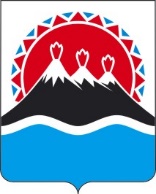 П О С Т А Н О В Л Е Н И ЕПРАВИТЕЛЬСТВАКАМЧАТСКОГО КРАЯПРАВИТЕЛЬСТВО ПОСТАНОВЛЯЕТ:1. Внести в государственную программу Камчатского края «Реализация государственной национальной политики и укрепление гражданского единства в Камчатском крае», утвержденную постановлением Правительства Камчатского края от 29.11.2013 № 546-П, изменения согласно приложению 
к настоящему постановлению.2. Настоящее постановление вступает в силу после дня его официального опубликования.Изменения в государственную программу Камчатского края «Реализация государственной национальной политики и укрепление гражданского единства в Камчатском крае», утвержденную постановлением Правительства Камчатского края от 29.11.2013 № 546-П (далее – Программа)Позицию «Объемы бюджетных ассигнований Программы» паспорта Программы изложить в следующей редакции:Позицию «Объемы бюджетных ассигнований Подпрограммы 1» паспорта подпрограммы 1 «Укрепление гражданского единства и гармонизация межнациональных отношений в Камчатском крае» изложить в следующей редакции:Позицию «Объемы бюджетных ассигнований Подпрограммы 2» паспорта подпрограммы 2 «Патриотическое воспитание граждан Российской Федерации в Камчатском крае» изложить в следующей редакции:Позицию «Объемы бюджетных ассигнований Подпрограммы 3» паспорта подпрограммы 3 «Устойчивое развитие коренных малочисленных народов Севера, Сибири и Дальнего Востока Российской Федерации, проживающих в Камчатском крае» изложить в следующей редакции:Позицию «Объемы бюджетных ассигнований Подпрограммы 4» паспорта подпрограммы 4 «Обеспечение реализации программы» изложить в следующей редакции:Позицию «Объемы бюджетных ассигнований Подпрограммы 5» паспорта подпрограммы 5 «Развитие гражданской активности и государственная поддержка некоммерческих неправительственных организаций» изложить 
в следующей редакции: Позицию «Объемы бюджетных ассигнований Подпрограммы 6» паспорта подпрограммы 6 «Молодежь Камчатки» изложить в следующей редакции:8. Приложение 1 к Программе дополнить строками 6.8 и 6.9 следующего содержания:«».9. Графу 8 строки 6.2 таблицы приложения 2 к Изложить в следующей редакции «Показатель 6.2, 6.6 и 6.8 таблицы приложения 1 к Программе».10. Приложение 3 к Программе изложить в следующей редакции:».[Дата регистрации] № [Номер документа]г. Петропавловск-КамчатскийО внесении изменений в государственную программу Камчатского края «Реализация государственной национальной политики и укрепление гражданского единства в Камчатском крае», утвержденную постановлением Правительства Камчатского края от 29.11.2013 № 546-ППредседатель Правительства Камчатского края[горизонтальный штамп подписи 1]Е.А. ЧекинПриложение к постановлениюПриложение к постановлениюПриложение к постановлениюПриложение к постановлениюПравительства Камчатского краяПравительства Камчатского краяПравительства Камчатского краяПравительства Камчатского краяот[REGDATESTAMP]№[REGNUMSTAMP]«Объемы бюджетных ассигнований Программыобщий объем бюджетных ассигнований на реализацию Программы составляет 1 935 814,18310 тыс. рублей, в том числе за счет средств:федерального бюджета (по согласованию) – 
294 923,10000 тыс. рублей, из них по годам:2020 год – 20 735,00000 тыс. рублей;2021 год – 20 861,20000 тыс. рублей;2022 год – 32 296,40000 тыс. рублей;2023 год – 128 371,10000 тыс. рублей;2024 год – 46 329,70000 тыс. рублей;2025 год – 46 329,70000 тыс. рублей;краевого бюджета – 1 614 867,98378 тыс. рублей, из них по годам:2020 год – 181 712,64582 тыс. рублей;2021 год – 249 687,59505 тыс. рублей;2022 год – 268 134,95108 тыс. рублей;2023 год – 358 625,47209 тыс. рублей;2024 год – 277 508,58987 тыс. рублей;2025 год – 279 198,72987 тыс. рублей;местных бюджетов (по согласованию) –4 034,81310 тыс. рублей, из них по годам:2020 год – 1 367,53683 тыс. рублей;2021 год – 1 017,17649 тыс. рублей;2022 год – 768,54422 тыс. рублей;2023 год – 881,55556 тыс. рублей;2024 год – 0,00000 тыс. рублей;2025 год – 0,00000 тыс. рублей;безвозмездные поступления от негосударственных организаций (по согласованию) – 
21 378,89622 тыс. рублей, из них по годам:2020 год – 0,00000 тыс. рублей;2021 год – 0,00000 тыс. рублей;2022 год – 10 526,17688 тыс. рублей;2023 год – 10 852,71934 тыс. рублей;2024 год – 0,00000 тыс. рублей;2025 год – 0,00000 тыс. рублей;за счет средств прочих внебюджетных источников (по согласованию) – 609,39000 тыс. рублей,из них по годам:2020 год – 294,25000 тыс. рублей;2021 год – 165,00000 тыс. рублей;2022 год – 0,00000 тыс. рублей;2023 год – 150,14000 тыс. рублей;2024 год – 0,00000 тыс. рублей;год – 0,00000 тыс. рублей».«Объемы бюджетных ассигнований Подпрограммы 1общий объем бюджетных ассигнований на реализацию Подпрограммы 1 составляет 44 787,02073 тыс. рублей, в том числе за счет средств:федерального бюджета (по согласованию) – 27 205,49999 тыс. рублей, из них по годам:2020 год – 4 912,60000 тыс. рублей;2021 год – 4 792,30000 тыс. рублей;2022 год – 9 500,60000 тыс. рублей;2023 год – 7 999,99999 тыс. рублей;2024 год – 0,00000 тыс. рублей;2025 год – 0,00000 тыс. рублей;краевого бюджета – 17 159,29852 тыс. рублей, 
из них по годам:2020 год – 7 060,46369 тыс. рублей;2021 год – 4 205,40000 тыс. рублей;2022 год – 1 800,38220 тыс. рублей;2023 год – 1 645,05263 тыс. рублей;2024 год – 1 224,00000 тыс. рублей;2025 год – 1 224,00000 тыс. рублей;местных бюджетов (по согласованию) – 422,22222 тыс. рублей, из них по годам:2020 год – 200,00000 тыс. рублей;2021 год – 0,00000 тыс. рублей;2022 год – 0,00000 тыс. рублей;2023 год – 222,22222 тыс. рублей;2024 год – 0,00000 тыс. рублей;год – 0,00000 тыс. рублей».«Объемы бюджетных ассигнований Подпрограммы 2общий объем бюджетных ассигнований на реализацию Подпрограммы 2 составляет 144 533,91414 тыс. рублей, из них за счет средств:федерального бюджета (по согласованию) – 
112 552,80000 тыс. рублей, из них по годам:2020 год – 195,70000 тыс. рублей;2021 год – 442,20000 тыс. рублей;2022 год – 2 945,10000 тыс. рублей;2023 год – 16 310,40000 тыс. рублей;2024 год – 46 329,70000 тыс. рублей;2025 год – 46 329,70000 тыс. рублей;краевого бюджета – 31 835,21414 тыс. рублей, 
из них по годам:2020 год – 3 767,73914 тыс. рублей;2021 год – 2 702,69968 тыс. рублей;2022 год – 1 784,07026 тыс. рублей;2023 год – 18 244,75152 тыс. рублей;2024 год – 2 667,97677 тыс. рублей;2025 год – 2 667,97677 тыс. рублей;местных бюджетов (по согласованию) – 
146,00000 тыс. рублей, из них по годам:2020 год – 94,00000 тыс. рублей;2021 год – 52,00000 тыс. рублей;2022 год – 0,00000 тыс. рублей;2023 год – 0,00000 тыс. рублей;2024 год – 0,00000 тыс. рублей;2025 год – 0,00000 тыс. рублей».«Объемы бюджетных ассигнований Подпрограммы 3общий объем ассигнований на реализацию Подпрограммы 3 составляет 205 678,97126 тыс. рублей, из них за счет средств:федерального бюджета (по согласованию) – 62 484,20000 тыс. рублей, из них по годам:2020 год – 15 626,70000 тыс. рублей;2021 год – 15 626,70000 тыс. рублей;2022 год – 15 615,40000 тыс. рублей;2023 год – 15 615,40000 тыс. рублей;2024 год – 0,00000 тыс. рублей;2025 год – 0,00000 тыс. рублей;краевого бюджета – 140 832,27544 тыс. рублей, из них по годам:2020 год – 81 094,86198 тыс. рублей;2021 год – 17 389,35105 тыс. рублей;2022 год – 14 841,97837 тыс. рублей;2023 год – 11 595,14310 тыс. рублей;2024 год – 7 955,47047 тыс. рублей;2025 год – 7 955,47047 тыс. рублей;местных бюджетов (по согласованию) - 1 753,10581 тыс. рублей, из них по годам:2020 год – 554,68043 тыс. рублей;2021 год – 540,59649 тыс. рублей;2022 год – 324,18444 тыс. рублей;2023 год – 333,64444 тыс. рублей;2024 год – 0,00000 тыс. рублей;2025 год – 0,00000 тыс. рублей;за счет средств прочих внебюджетных источников (по согласованию) – 609,39000 тыс. рублей, из них по годам:2020 год – 294,25000 тыс. рублей;2021 год – 165,00000 тыс. рублей;2022 год – 0,00000 тыс. рублей;2023 год – 150,14000 тыс. рублей;2024 год – 0,00000 тыс. рублей;2025 год – 0,00000 тыс. рублей».«Объемы бюджетных ассигнований Подпрограммы 4общий объем бюджетных ассигнований на реализацию Подпрограммы 4 составляет 396 829,11610 тыс. рублей, из них за счет средств краевого бюджета – 396 829,11610 тыс. рублей, из них по годам:2020 год – 80 277,08101 тыс. рублей;2021 год – 75 253,04032 тыс. рублей;2022 год – 51 046,81260 тыс. рублей;2023 год – 62 503,27691 тыс. рублей;2024 год – 63 874,45263 тыс. рублей; 2025 год – 63 874,45263 тыс. рублей».«Объемы бюджетных ассигнований Подпрограммы 5общий объем бюджетных ассигнований на реализацию Подпрограммы 5 составляет 144 363,16195 тыс. рублей, из них за счет средств:краевого бюджета – 121 270,78066 тыс. рублей, 
из них по годам:2020 год – 9 512,50000 тыс. рублей;2021 год – 15 620,80000 тыс. рублей;2022 год – 24 962,13550 тыс. рублей;2023 год – 23 627,94516 тыс. рублей;2024 год – 23 773,70000 тыс. рублей;2025 год – 23 773,70000 тыс. рублей;местных бюджетов (по согласованию) – 
1 713,48507 тыс. рублей, из них по годам:2020 год – 518,85640 тыс. рублей;2021 год – 424,58000 тыс. рублей;2022 год – 444,35978 тыс. рублей;2023 год – 325,68889 тыс. рублей;2024 год – 0,00000 тыс. рублей;2025 год – 0,00000 тыс. рублей;безвозмездные поступления от негосударственных организаций (по согласованию) – 
10 526,17688 тыс. рублей, из них по годам:год – 0,00000 тыс. рублей;2021 год – 0,00000 тыс. рублей;2022 год – 10 526,17688 тыс. рублей;2023 год – 10 852,71934 тыс. рублей;2024 год – 0,00000 тыс. рублей;год – 0,00000 тыс. рублей».«Объемы бюджетных ассигнований Подпрограммы 6общий объем бюджетных ассигнований на реализацию Подпрограммы 6 составляет 999 621,99892 тыс. рублей, из них за счет средств: 
федерального бюджета (по согласованию) – 
92 680,70000 тыс. рублей, 
из них по годам:2021 год – 0,00000 тыс. рублей;2022 год – 4 235,30000 тыс. рублей;2023 год – 88 445,40000 тыс. рублей;2024 год – 0,00000 тыс. рублей;2025 год – 0,00000 тыс. рублей;краевого бюджета – 906 941,29892 тыс. рублей, 
из них по годам:2021 год – 134 516,30400 тыс. рублей;2022 год – 173 699,57215 тыс. рублей;2023 год – 241 009,30277 тыс. рублей;2024 год – 178 012,99000 тыс. рублей;год – 179 703,13000 тыс. рублей».6.8Количество организованных и проведенных мероприятий для молодежиед.–––1116.9Количество проведенных социологических исследований в Камчатском краеед.–––111111«Приложение 3 
к Программе «Приложение 3 
к Программе «Приложение 3 
к Программе Финансовое обеспечение реализации государственной программы Камчатского края
«Реализация государственной национальной политики и укрепление гражданского единства в Камчатском крае»Финансовое обеспечение реализации государственной программы Камчатского края
«Реализация государственной национальной политики и укрепление гражданского единства в Камчатском крае»Финансовое обеспечение реализации государственной программы Камчатского края
«Реализация государственной национальной политики и укрепление гражданского единства в Камчатском крае»Финансовое обеспечение реализации государственной программы Камчатского края
«Реализация государственной национальной политики и укрепление гражданского единства в Камчатском крае»Финансовое обеспечение реализации государственной программы Камчатского края
«Реализация государственной национальной политики и укрепление гражданского единства в Камчатском крае»Финансовое обеспечение реализации государственной программы Камчатского края
«Реализация государственной национальной политики и укрепление гражданского единства в Камчатском крае»Финансовое обеспечение реализации государственной программы Камчатского края
«Реализация государственной национальной политики и укрепление гражданского единства в Камчатском крае»Финансовое обеспечение реализации государственной программы Камчатского края
«Реализация государственной национальной политики и укрепление гражданского единства в Камчатском крае»Финансовое обеспечение реализации государственной программы Камчатского края
«Реализация государственной национальной политики и укрепление гражданского единства в Камчатском крае»Финансовое обеспечение реализации государственной программы Камчатского края
«Реализация государственной национальной политики и укрепление гражданского единства в Камчатском крае»Финансовое обеспечение реализации государственной программы Камчатского края
«Реализация государственной национальной политики и укрепление гражданского единства в Камчатском крае»Финансовое обеспечение реализации государственной программы Камчатского края
«Реализация государственной национальной политики и укрепление гражданского единства в Камчатском крае»тыс. руб.№ п/пНаименование программы / подпрограммы / мероприятияОбъем средств на реализацию программыОбъем средств на реализацию программыОбъем средств на реализацию программыОбъем средств на реализацию программыОбъем средств на реализацию программыОбъем средств на реализацию программыОбъем средств на реализацию программыОбъем средств на реализацию программы№ п/пНаименование программы / подпрограммы / мероприятияГРБСВСЕГОВСЕГО20202021202220232024202512345678910111.Государственная программа Камчатского края  "Реализация государственной национальной политики и укрепление гражданского единства в Камчатском крае"Всего, в том числе:1 935 814,18310204 109,43265271 730,97154311 726,07218498 880,98699323 838,28987325 528,429871.Государственная программа Камчатского края  "Реализация государственной национальной политики и укрепление гражданского единства в Камчатском крае"за счет средств федерального бюджета294 923,1000020 735,0000020 861,2000032 296,40000128 371,1000046 329,7000046 329,700001.Государственная программа Камчатского края  "Реализация государственной национальной политики и укрепление гражданского единства в Камчатском крае"за счет средств федерального бюджета8040,000000,000000,000000,000000,000000,000000,000001.Государственная программа Камчатского края  "Реализация государственной национальной политики и укрепление гражданского единства в Камчатском крае"за счет средств федерального бюджета813108 969,700000,000000,000000,0000016 310,3000046 329,7000046 329,700001.Государственная программа Камчатского края  "Реализация государственной национальной политики и укрепление гражданского единства в Камчатском крае"за счет средств федерального бюджета81430 000,000007 500,000007 500,000007 500,000007 500,000000,000000,000001.Государственная программа Камчатского края  "Реализация государственной национальной политики и укрепление гражданского единства в Камчатском крае"за счет средств федерального бюджета81626 315,832506 477,312506 153,400006 894,400006 790,720000,000000,000001.Государственная программа Камчатского края  "Реализация государственной национальной политики и укрепление гражданского единства в Камчатском крае"за счет средств федерального бюджета851500,00000500,000000,000000,000000,000000,000000,000001.Государственная программа Камчатского края  "Реализация государственной национальной политики и укрепление гражданского единства в Камчатском крае"за счет средств федерального бюджета8611 329,317500,00000500,00000500,00000329,317500,000000,000001.Государственная программа Камчатского края  "Реализация государственной национальной политики и укрепление гражданского единства в Камчатском крае"за счет средств федерального бюджета862 (846)127 808,250006 257,687506 707,8000017 402,0000097 440,762500,000000,000001.Государственная программа Камчатского края  "Реализация государственной национальной политики и укрепление гражданского единства в Камчатском крае"за счет средств краевого бюджета1 614 867,98378181 712,64582249 687,59505268 134,95108358 625,47209277 508,58987279 198,729871.Государственная программа Камчатского края  "Реализация государственной национальной политики и укрепление гражданского единства в Камчатском крае"за счет средств краевого бюджета80466 373,0000066 298,000000,000000,0000025,0000025,0000025,000001.Государственная программа Камчатского края  "Реализация государственной национальной политики и укрепление гражданского единства в Камчатском крае"за счет средств краевого бюджета8133 607,991071 390,886011 116,400000,00000164,75152467,97677467,976771.Государственная программа Камчатского края  "Реализация государственной национальной политики и укрепление гражданского единства в Камчатском крае"за счет средств краевого бюджета81419 359,750523 300,000003 294,800003 294,800003 156,716843 156,716843 156,716841.Государственная программа Камчатского края  "Реализация государственной национальной политики и укрепление гражданского единства в Камчатском крае"за счет средств краевого бюджета81619 257,259974 762,290145 517,851053 329,000002 082,706261 782,706261 782,706261.Государственная программа Камчатского края  "Реализация государственной национальной политики и укрепление гражданского единства в Камчатском крае"за счет средств краевого бюджета81990,0000090,000000,000000,000000,000000,000000,000001.Государственная программа Камчатского края  "Реализация государственной национальной политики и укрепление гражданского единства в Камчатском крае"за счет средств краевого бюджета8291 065,02062614,67000400,0000050,350620,000000,000000,000001.Государственная программа Камчатского края  "Реализация государственной национальной политики и укрепление гражданского единства в Камчатском крае"за счет средств краевого бюджета8472 790,000001 500,000001 290,000000,000000,000000,000000,000001.Государственная программа Камчатского края  "Реализация государственной национальной политики и укрепление гражданского единства в Камчатском крае"за счет средств краевого бюджета851250,00000250,000000,000000,000000,000000,000000,000001.Государственная программа Камчатского края  "Реализация государственной национальной политики и укрепление гражданского единства в Камчатском крае"за счет средств краевого бюджета86153 619,7553150 007,40881900,00000362,01400637,73250856,30000856,300001.Государственная программа Камчатского края  "Реализация государственной национальной политики и укрепление гражданского единства в Камчатском крае"за счет средств краевого бюджета8594 717,977264 717,977260,000000,000000,000000,000000,000001.Государственная программа Камчатского края  "Реализация государственной национальной политики и укрепление гражданского единства в Камчатском крае"за счет средств краевого бюджета862 (846)1 443 737,2290348 781,41360237 168,54400261 098,78646352 558,56497271 219,89000272 910,030001.Государственная программа Камчатского края  "Реализация государственной национальной политики и укрепление гражданского единства в Камчатском крае"за счет средств местных бюджетов4 034,813101 367,536831 017,17649768,54422881,555560,000000,000001.Государственная программа Камчатского края  "Реализация государственной национальной политики и укрепление гражданского единства в Камчатском крае"безвозмездные поступления от негосударственных организаций86221 378,896220,000000,0000010 526,1768810 852,719340,000000,000001.Государственная программа Камчатского края  "Реализация государственной национальной политики и укрепление гражданского единства в Камчатском крае"за счет средств государственных внебюджетных фондов0,000000,000000,000000,000000,000000,000000,000001.Государственная программа Камчатского края  "Реализация государственной национальной политики и укрепление гражданского единства в Камчатском крае"за счет средств внебюджетных фондов0,000000,000000,000000,000000,000000,000000,000001.Государственная программа Камчатского края  "Реализация государственной национальной политики и укрепление гражданского единства в Камчатском крае"за счет средств прочих внебюджетных источников609,39000294,25000165,000000,00000150,140000,000000,000001.Государственная программа Камчатского края  "Реализация государственной национальной политики и укрепление гражданского единства в Камчатском крае"кроме того, за счет средств федерального бюджета (планируемые объемы обязательств) 0,000000,000000,000000,000000,000000,000000,000002.Подпрограмма 1 "Укрепление гражданского единства и гармонизация межнациональных отношений в Камчатском крае"  Всего, в том числе:44 787,0207312 173,063698 997,7000011 300,982209 867,274841 224,000001 224,000002.Подпрограмма 1 "Укрепление гражданского единства и гармонизация межнациональных отношений в Камчатском крае"  за счет средств федерального бюджета27 205,499994 912,600004 792,300009 500,600007 999,999990,000000,000002.Подпрограмма 1 "Укрепление гражданского единства и гармонизация межнациональных отношений в Камчатском крае"  за счет средств федерального бюджета8040,000000,000000,000000,000000,000000,000000,000002.Подпрограмма 1 "Укрепление гражданского единства и гармонизация межнациональных отношений в Камчатском крае"  за счет средств федерального бюджета8161 378,319990,000000,00000741,00000637,319990,000000,000002.Подпрограмма 1 "Укрепление гражданского единства и гармонизация межнациональных отношений в Камчатском крае"  за счет средств федерального бюджета86225 827,180004 912,600004 792,300008 759,600007 362,680000,000000,000002.Подпрограмма 1 "Укрепление гражданского единства и гармонизация межнациональных отношений в Камчатском крае"  за счет средств федерального бюджета8470,000000,000000,000000,000000,000000,000000,000002.Подпрограмма 1 "Укрепление гражданского единства и гармонизация межнациональных отношений в Камчатском крае"  за счет средств краевого бюджета17 159,298527 060,463694 205,400001 800,382201 645,052631 224,000001 224,000002.Подпрограмма 1 "Укрепление гражданского единства и гармонизация межнациональных отношений в Камчатском крае"  за счет средств краевого бюджета8041 075,000001 000,000000,000000,0000025,0000025,0000025,000002.Подпрограмма 1 "Укрепление гражданского единства и гармонизация межнациональных отношений в Камчатском крае"  за счет средств краевого бюджета813333,43023233,43023100,000000,000000,000000,000000,000002.Подпрограмма 1 "Укрепление гражданского единства и гармонизация межнациональных отношений в Камчатском крае"  за счет средств краевого бюджета8161 169,54316450,00000500,0000039,0000082,5431649,0000049,000002.Подпрограмма 1 "Укрепление гражданского единства и гармонизация межнациональных отношений в Камчатском крае"  за счет средств краевого бюджета8291 065,02062614,67000400,0000050,350620,000000,000000,000002.Подпрограмма 1 "Укрепление гражданского единства и гармонизация межнациональных отношений в Камчатском крае"  за счет средств краевого бюджета86213 358,215654 604,274603 205,400001 711,031581 537,509471 150,000001 150,000002.Подпрограмма 1 "Укрепление гражданского единства и гармонизация межнациональных отношений в Камчатском крае"  за счет средств краевого бюджета8470,000000,000000,000000,000000,000000,000000,000002.Подпрограмма 1 "Укрепление гражданского единства и гармонизация межнациональных отношений в Камчатском крае"  за счет средств краевого бюджета859158,08886158,088860,000000,000000,000000,000000,000002.Подпрограмма 1 "Укрепление гражданского единства и гармонизация межнациональных отношений в Камчатском крае"  за счет средств местных бюджетов422,22222200,000000,000000,00000222,222220,000000,000002.Подпрограмма 1 "Укрепление гражданского единства и гармонизация межнациональных отношений в Камчатском крае"  за счет средств государственных внебюджетных фондов0,000000,000000,000000,000000,000000,000000,000002.Подпрограмма 1 "Укрепление гражданского единства и гармонизация межнациональных отношений в Камчатском крае"  за счет средств внебюджетных фондов0,000000,000000,000000,000000,000000,000000,000002.Подпрограмма 1 "Укрепление гражданского единства и гармонизация межнациональных отношений в Камчатском крае"  за счет средств прочих внебюджетных источников0,000000,000000,000000,000000,000000,000000,000002.Подпрограмма 1 "Укрепление гражданского единства и гармонизация межнациональных отношений в Камчатском крае"  кроме того, за счет средств федерального бюджета (планируемые объемы обязательств) 0,000000,000000,000000,000000,000000,000000,000003.Основное мероприятие 1.1 Реализация комплекса мер по гармонизации межнациональных отношений и проведение информационной кампании, направленной на гармонизацию межнациональных отношенийВсего, в том числе:18 425,217574 370,000612 467,700005 500,631583 938,885381 074,000001 074,000003.Основное мероприятие 1.1 Реализация комплекса мер по гармонизации межнациональных отношений и проведение информационной кампании, направленной на гармонизацию межнациональных отношенийза счет средств федерального бюджета10 628,429761 994,999761 942,300004 180,600002 510,530000,000000,000003.Основное мероприятие 1.1 Реализация комплекса мер по гармонизации межнациональных отношений и проведение информационной кампании, направленной на гармонизацию межнациональных отношенийза счет средств федерального бюджета8040,000000,000000,000000,000000,000000,000000,000003.Основное мероприятие 1.1 Реализация комплекса мер по гармонизации межнациональных отношений и проведение информационной кампании, направленной на гармонизацию межнациональных отношенийза счет средств федерального бюджета8160,000000,000000,000000,000000,000000,000000,000003.Основное мероприятие 1.1 Реализация комплекса мер по гармонизации межнациональных отношений и проведение информационной кампании, направленной на гармонизацию межнациональных отношенийза счет средств федерального бюджета86210 628,429761 994,999761 942,300004 180,600002 510,530000,000000,000003.Основное мероприятие 1.1 Реализация комплекса мер по гармонизации межнациональных отношений и проведение информационной кампании, направленной на гармонизацию межнациональных отношенийза счет средств федерального бюджета8470,000000,000000,000000,000000,000000,000000,000003.Основное мероприятие 1.1 Реализация комплекса мер по гармонизации межнациональных отношений и проведение информационной кампании, направленной на гармонизацию межнациональных отношенийза счет средств краевого бюджета7 374,565592 175,00085525,400001 320,031581 206,133161 074,000001 074,000003.Основное мероприятие 1.1 Реализация комплекса мер по гармонизации межнациональных отношений и проведение информационной кампании, направленной на гармонизацию межнациональных отношенийза счет средств краевого бюджета80475,000000,000000,000000,0000025,0000025,0000025,000003.Основное мероприятие 1.1 Реализация комплекса мер по гармонизации межнациональных отношений и проведение информационной кампании, направленной на гармонизацию межнациональных отношенийза счет средств краевого бюджета816167,000000,0000020,000000,0000049,0000049,0000049,000003.Основное мероприятие 1.1 Реализация комплекса мер по гармонизации межнациональных отношений и проведение информационной кампании, направленной на гармонизацию межнациональных отношенийза счет средств краевого бюджета8627 132,565592 175,00085505,400001 320,031581 132,133161 000,000001 000,000003.Основное мероприятие 1.1 Реализация комплекса мер по гармонизации межнациональных отношений и проведение информационной кампании, направленной на гармонизацию межнациональных отношенийза счет средств краевого бюджета8470,000000,000000,000000,000000,000000,000000,000003.Основное мероприятие 1.1 Реализация комплекса мер по гармонизации межнациональных отношений и проведение информационной кампании, направленной на гармонизацию межнациональных отношенийза счет средств местных бюджетов422,22222200,000000,000000,00000222,222220,000000,000003.Основное мероприятие 1.1 Реализация комплекса мер по гармонизации межнациональных отношений и проведение информационной кампании, направленной на гармонизацию межнациональных отношенийза счет средств государственных внебюджетных фондов0,000000,000000,000000,000000,000000,000000,000003.Основное мероприятие 1.1 Реализация комплекса мер по гармонизации межнациональных отношений и проведение информационной кампании, направленной на гармонизацию межнациональных отношенийза счет средств внебюджетных фондов0,000000,000000,000000,000000,000000,000000,000003.Основное мероприятие 1.1 Реализация комплекса мер по гармонизации межнациональных отношений и проведение информационной кампании, направленной на гармонизацию межнациональных отношенийза счет средств прочих внебюджетных источников0,000000,000000,000000,000000,000000,000000,000003.Основное мероприятие 1.1 Реализация комплекса мер по гармонизации межнациональных отношений и проведение информационной кампании, направленной на гармонизацию межнациональных отношенийкроме того, за счет средств федерального бюджета (планируемые объемы обязательств) 0,000000,000000,000000,000000,000000,000000,000004.Основное мероприятие 1.2 Противодействие радикализации молодежи Камчатского края и недопущение ее вовлечения в экстремистскую и террористическую деятельностьВсего, в том числе:908,08886158,08886150,00000150,00000150,00000150,00000150,000004.Основное мероприятие 1.2 Противодействие радикализации молодежи Камчатского края и недопущение ее вовлечения в экстремистскую и террористическую деятельностьза счет средств федерального бюджета0,000000,000000,000000,000000,000000,000000,000004.Основное мероприятие 1.2 Противодействие радикализации молодежи Камчатского края и недопущение ее вовлечения в экстремистскую и террористическую деятельностьза счет средств краевого бюджета908,08886158,08886150,00000150,00000150,00000150,00000150,000004.Основное мероприятие 1.2 Противодействие радикализации молодежи Камчатского края и недопущение ее вовлечения в экстремистскую и террористическую деятельностьза счет средств краевого бюджета8470,000000,000000,000000,000000,000000,000000,000004.Основное мероприятие 1.2 Противодействие радикализации молодежи Камчатского края и недопущение ее вовлечения в экстремистскую и террористическую деятельностьза счет средств краевого бюджета8130,000000,000000,000000,000000,000000,000000,000004.Основное мероприятие 1.2 Противодействие радикализации молодежи Камчатского края и недопущение ее вовлечения в экстремистскую и террористическую деятельностьза счет средств краевого бюджета862908,08886158,08886150,00000150,00000150,00000150,00000150,000004.Основное мероприятие 1.2 Противодействие радикализации молодежи Камчатского края и недопущение ее вовлечения в экстремистскую и террористическую деятельностьза счет средств местных бюджетов0,000000,000000,000000,000000,000000,000000,000004.Основное мероприятие 1.2 Противодействие радикализации молодежи Камчатского края и недопущение ее вовлечения в экстремистскую и террористическую деятельностьза счет средств государственных внебюджетных фондов0,000000,000000,000000,000000,000000,000000,000004.Основное мероприятие 1.2 Противодействие радикализации молодежи Камчатского края и недопущение ее вовлечения в экстремистскую и террористическую деятельностьза счет средств внебюджетных фондов0,000000,000000,000000,000000,000000,000000,000004.Основное мероприятие 1.2 Противодействие радикализации молодежи Камчатского края и недопущение ее вовлечения в экстремистскую и террористическую деятельностьза счет средств прочих внебюджетных источников0,000000,000000,000000,000000,000000,000000,000004.Основное мероприятие 1.2 Противодействие радикализации молодежи Камчатского края и недопущение ее вовлечения в экстремистскую и террористическую деятельностькроме того, за счет средств федерального бюджета (планируемые объемы обязательств) 0,000000,000000,000000,000000,000000,000000,000005.Основное мероприятие 1.3 Содействие сохранению национальных культур и поддержка языкового многообразияВсего, в том числе:20 723,956846 030,304225 030,000005 200,000004 463,652620,000000,000005.Основное мероприятие 1.3 Содействие сохранению национальных культур и поддержка языкового многообразияза счет средств федерального бюджета14 948,070232 917,600242 850,000004 940,000004 240,469990,000000,000005.Основное мероприятие 1.3 Содействие сохранению национальных культур и поддержка языкового многообразияза счет средств федерального бюджета8161 378,319990,000000,00000741,00000637,319990,000000,000005.Основное мероприятие 1.3 Содействие сохранению национальных культур и поддержка языкового многообразияза счет средств федерального бюджета86213 569,750242 917,600242 850,000004 199,000003 603,150000,000000,000005.Основное мероприятие 1.3 Содействие сохранению национальных культур и поддержка языкового многообразияза счет средств краевого бюджета5 775,886613 112,703982 180,00000260,00000223,182630,000000,000005.Основное мероприятие 1.3 Содействие сохранению национальных культур и поддержка языкового многообразияза счет средств краевого бюджета813333,43023233,43023100,000000,000000,000000,000000,000005.Основное мероприятие 1.3 Содействие сохранению национальных культур и поддержка языкового многообразияза счет средств краевого бюджета8161 002,54316450,00000480,0000039,0000033,543160,000000,000005.Основное мероприятие 1.3 Содействие сохранению национальных культур и поддержка языкового многообразияза счет средств краевого бюджета8624 439,913222 429,273751 600,00000221,00000189,639470,000000,000005.Основное мероприятие 1.3 Содействие сохранению национальных культур и поддержка языкового многообразияза счет средств краевого бюджета8470,000000,000000,000000,000000,000000,000000,000005.Основное мероприятие 1.3 Содействие сохранению национальных культур и поддержка языкового многообразияза счет средств местных бюджетов0,000000,000000,000000,000000,000000,000000,000005.Основное мероприятие 1.3 Содействие сохранению национальных культур и поддержка языкового многообразияза счет средств государственных внебюджетных фондов0,000000,000000,000000,000000,000000,000000,000005.Основное мероприятие 1.3 Содействие сохранению национальных культур и поддержка языкового многообразияза счет средств внебюджетных фондов0,000000,000000,000000,000000,000000,000000,000005.Основное мероприятие 1.3 Содействие сохранению национальных культур и поддержка языкового многообразияза счет средств прочих внебюджетных источников0,000000,000000,000000,000000,000000,000000,000005.Основное мероприятие 1.3 Содействие сохранению национальных культур и поддержка языкового многообразиякроме того, за счет средств  федерального бюджета (планируемые объемы обязательств) 0,000000,000000,000000,000000,000000,000000,000006.Основное мероприятие 1.4 Расширение форм взаимодействия органов государственной власти и этнокультурных объединений и содействие социальной и культурной интеграции мигрантов в принимающее сообществоВсего, в том числе:4 729,757461 614,670001 350,00000450,350621 314,736840,000000,000006.Основное мероприятие 1.4 Расширение форм взаимодействия органов государственной власти и этнокультурных объединений и содействие социальной и культурной интеграции мигрантов в принимающее сообществоза счет средств федерального бюджета8621 629,000000,000000,00000380,000001 249,000000,000000,000006.Основное мероприятие 1.4 Расширение форм взаимодействия органов государственной власти и этнокультурных объединений и содействие социальной и культурной интеграции мигрантов в принимающее сообществоза счет средств краевого бюджета3 100,757461 614,670001 350,0000070,3506265,736840,000000,000006.Основное мероприятие 1.4 Расширение форм взаимодействия органов государственной власти и этнокультурных объединений и содействие социальной и культурной интеграции мигрантов в принимающее сообществоза счет средств краевого бюджета8041 000,000001 000,000000,000000,000000,000000,000000,000006.Основное мероприятие 1.4 Расширение форм взаимодействия органов государственной власти и этнокультурных объединений и содействие социальной и культурной интеграции мигрантов в принимающее сообществоза счет средств краевого бюджета8291 065,02062614,67000400,0000050,350620,000000,000000,000006.Основное мероприятие 1.4 Расширение форм взаимодействия органов государственной власти и этнокультурных объединений и содействие социальной и культурной интеграции мигрантов в принимающее сообществоза счет средств краевого бюджета8621 035,736840,00000950,0000020,0000065,736840,000000,000006.Основное мероприятие 1.4 Расширение форм взаимодействия органов государственной власти и этнокультурных объединений и содействие социальной и культурной интеграции мигрантов в принимающее сообществоза счет средств местных бюджетов0,000000,000000,000000,000000,000000,000000,000006.Основное мероприятие 1.4 Расширение форм взаимодействия органов государственной власти и этнокультурных объединений и содействие социальной и культурной интеграции мигрантов в принимающее сообществоза счет средств государственных внебюджетных фондов0,000000,000000,000000,000000,000000,000000,000006.Основное мероприятие 1.4 Расширение форм взаимодействия органов государственной власти и этнокультурных объединений и содействие социальной и культурной интеграции мигрантов в принимающее сообществоза счет средств внебюджетных фондов0,000000,000000,000000,000000,000000,000000,000006.Основное мероприятие 1.4 Расширение форм взаимодействия органов государственной власти и этнокультурных объединений и содействие социальной и культурной интеграции мигрантов в принимающее сообществоза счет средств прочих внебюджетных источников0,000000,000000,000000,000000,000000,000000,000006.Основное мероприятие 1.4 Расширение форм взаимодействия органов государственной власти и этнокультурных объединений и содействие социальной и культурной интеграции мигрантов в принимающее сообществокроме того, за счет средств федерального бюджета (планируемые объемы обязательств) 0,000000,000000,000000,000000,000000,000000,000007.Подпрограмма 2 "Патриотическое воспитание граждан Российской Федерации в Камчатском крае"Всего, в том числе:144 533,914144 057,439143 196,899684 729,1702634 555,0515248 997,6767748 997,676777.Подпрограмма 2 "Патриотическое воспитание граждан Российской Федерации в Камчатском крае"за счет средств федерального бюджета112 552,70000195,70000442,200002 945,1000016 310,3000046 329,7000046 329,700007.Подпрограмма 2 "Патриотическое воспитание граждан Российской Федерации в Камчатском крае"за счет средств федерального бюджета813108 969,700000,000000,000000,0000016 310,3000046 329,7000046 329,700007.Подпрограмма 2 "Патриотическое воспитание граждан Российской Федерации в Камчатском крае"за счет средств федерального бюджета8160,000000,000000,000000,000000,000000,000000,000007.Подпрограмма 2 "Патриотическое воспитание граждан Российской Федерации в Камчатском крае"за счет средств федерального бюджета862 (846)3 583,00000195,70000442,200002 945,100000,000000,000000,000007.Подпрограмма 2 "Патриотическое воспитание граждан Российской Федерации в Камчатском крае"за счет средств федерального бюджета8470,000000,000000,000000,000000,000000,000000,000007.Подпрограмма 2 "Патриотическое воспитание граждан Российской Федерации в Камчатском крае"за счет средств краевого бюджета31 835,214143 767,739142 702,699681 784,0702618 244,751522 667,976772 667,976777.Подпрограмма 2 "Патриотическое воспитание граждан Российской Федерации в Камчатском крае"за счет средств краевого бюджета8131 946,20235645,49729200,000000,00000164,75152467,97677467,976777.Подпрограмма 2 "Патриотическое воспитание граждан Российской Федерации в Камчатском крае"за счет средств краевого бюджета816730,00000220,00000510,000000,000000,000000,000000,000007.Подпрограмма 2 "Патриотическое воспитание граждан Российской Федерации в Камчатском крае"за счет средств краевого бюджета81990,0000090,000000,000000,000000,000000,000000,000007.Подпрограмма 2 "Патриотическое воспитание граждан Российской Федерации в Камчатском крае"за счет средств краевого бюджета862 (846)26 267,0699410,300001 992,699681 784,0702618 080,000002 200,000002 200,000007.Подпрограмма 2 "Патриотическое воспитание граждан Российской Федерации в Камчатском крае"за счет средств краевого бюджета8470,000000,000000,000000,000000,000000,000000,000007.Подпрограмма 2 "Патриотическое воспитание граждан Российской Федерации в Камчатском крае"за счет средств краевого бюджета8592 801,941852 801,941850,000000,000000,000000,000000,000007.Подпрограмма 2 "Патриотическое воспитание граждан Российской Федерации в Камчатском крае"за счет средств местных бюджетов862146,0000094,0000052,000000,000000,000000,000000,000007.Подпрограмма 2 "Патриотическое воспитание граждан Российской Федерации в Камчатском крае"за счет средств государственных внебюджетных фондов0,000000,000000,000000,000000,000000,000000,000007.Подпрограмма 2 "Патриотическое воспитание граждан Российской Федерации в Камчатском крае"за счет средств внебюджетных фондов0,000000,000000,000000,000000,000000,000000,000007.Подпрограмма 2 "Патриотическое воспитание граждан Российской Федерации в Камчатском крае"за счет средств прочих внебюджетных источников0,000000,000000,000000,000000,000000,000000,000007.Подпрограмма 2 "Патриотическое воспитание граждан Российской Федерации в Камчатском крае"кроме того, за счет средств федерального бюджета (планируемые объемы обязательств) 0,000000,000000,000000,000000,000000,000000,000008.Основное мероприятие 2.1 Совершенствование форм и методов работы по патриотическому воспитанию граждан Российской Федерации в Камчатском краеВсего, в том числе:18 575,423641 705,42364650,0000085,0000015 965,0000085,0000085,000008.Основное мероприятие 2.1 Совершенствование форм и методов работы по патриотическому воспитанию граждан Российской Федерации в Камчатском краеза счет средств федерального бюджета0,000000,000000,000000,000000,000000,000000,000008.Основное мероприятие 2.1 Совершенствование форм и методов работы по патриотическому воспитанию граждан Российской Федерации в Камчатском краеза счет средств федерального бюджета8130,000000,000000,000000,000000,000000,000000,000008.Основное мероприятие 2.1 Совершенствование форм и методов работы по патриотическому воспитанию граждан Российской Федерации в Камчатском краеза счет средств федерального бюджета8160,000000,000000,000000,000000,000000,000000,000008.Основное мероприятие 2.1 Совершенствование форм и методов работы по патриотическому воспитанию граждан Российской Федерации в Камчатском краеза счет средств федерального бюджета8620,000000,000000,000000,000000,000000,000000,000008.Основное мероприятие 2.1 Совершенствование форм и методов работы по патриотическому воспитанию граждан Российской Федерации в Камчатском краеза счет средств федерального бюджета8470,000000,000000,000000,000000,000000,000000,000008.Основное мероприятие 2.1 Совершенствование форм и методов работы по патриотическому воспитанию граждан Российской Федерации в Камчатском краеза счет средств краевого бюджета18 575,423641 705,42364650,0000085,0000015 965,0000085,0000085,000008.Основное мероприятие 2.1 Совершенствование форм и методов работы по патриотическому воспитанию граждан Российской Федерации в Камчатском краеза счет средств краевого бюджета813825,42364635,42364190,000000,000000,000000,000000,000008.Основное мероприятие 2.1 Совершенствование форм и методов работы по патриотическому воспитанию граждан Российской Федерации в Камчатском краеза счет средств краевого бюджета816540,00000130,00000410,000000,000000,000000,000000,000008.Основное мероприятие 2.1 Совершенствование форм и методов работы по патриотическому воспитанию граждан Российской Федерации в Камчатском краеза счет средств краевого бюджета81990,0000090,000000,000000,000000,000000,000000,000008.Основное мероприятие 2.1 Совершенствование форм и методов работы по патриотическому воспитанию граждан Российской Федерации в Камчатском краеза счет средств краевого бюджета8470,000000,000000,000000,000000,000000,000000,000008.Основное мероприятие 2.1 Совершенствование форм и методов работы по патриотическому воспитанию граждан Российской Федерации в Камчатском краеза счет средств краевого бюджета859850,00000850,000000,000000,000000,000000,000000,000008.Основное мероприятие 2.1 Совершенствование форм и методов работы по патриотическому воспитанию граждан Российской Федерации в Камчатском краеза счет средств краевого бюджета86216 270,000000,0000050,0000085,0000015 965,0000085,0000085,000008.Основное мероприятие 2.1 Совершенствование форм и методов работы по патриотическому воспитанию граждан Российской Федерации в Камчатском краеза счет средств местных бюджетов0,000000,000000,000000,000000,000000,000000,000008.Основное мероприятие 2.1 Совершенствование форм и методов работы по патриотическому воспитанию граждан Российской Федерации в Камчатском краеза счет средств государственных внебюджетных фондов0,000000,000000,000000,000000,000000,000000,000008.Основное мероприятие 2.1 Совершенствование форм и методов работы по патриотическому воспитанию граждан Российской Федерации в Камчатском краеза счет средств внебюджетных фондов0,000000,000000,000000,000000,000000,000000,000008.Основное мероприятие 2.1 Совершенствование форм и методов работы по патриотическому воспитанию граждан Российской Федерации в Камчатском краеза счет средств прочих внебюджетных источников0,000000,000000,000000,000000,000000,000000,000008.Основное мероприятие 2.1 Совершенствование форм и методов работы по патриотическому воспитанию граждан Российской Федерации в Камчатском краекроме того, за счет средств  федерального бюджета (планируемые объемы обязательств) 0,000000,000000,000000,000000,000000,000000,000009.Основное мероприятие 2.2 Развитие и совершенствование информационного и научно-методического обеспечения в области патриотического воспитанияВсего, в том числе:210,07365100,07365110,000000,000000,000000,000000,000009.Основное мероприятие 2.2 Развитие и совершенствование информационного и научно-методического обеспечения в области патриотического воспитанияза счет средств федерального бюджета0,000000,000000,000000,000000,000000,000000,000009.Основное мероприятие 2.2 Развитие и совершенствование информационного и научно-методического обеспечения в области патриотического воспитанияза счет средств федерального бюджета8130,000000,000000,000000,000000,000000,000000,000009.Основное мероприятие 2.2 Развитие и совершенствование информационного и научно-методического обеспечения в области патриотического воспитанияза счет средств федерального бюджета8160,000000,000000,000000,000000,000000,000000,000009.Основное мероприятие 2.2 Развитие и совершенствование информационного и научно-методического обеспечения в области патриотического воспитанияза счет средств краевого бюджета210,07365100,07365110,000000,000000,000000,000000,000009.Основное мероприятие 2.2 Развитие и совершенствование информационного и научно-методического обеспечения в области патриотического воспитанияза счет средств краевого бюджета81320,0736510,0736510,000000,000000,000000,000000,000009.Основное мероприятие 2.2 Развитие и совершенствование информационного и научно-методического обеспечения в области патриотического воспитанияза счет средств краевого бюджета816190,0000090,00000100,000000,000000,000000,000000,000009.Основное мероприятие 2.2 Развитие и совершенствование информационного и научно-методического обеспечения в области патриотического воспитанияза счет средств краевого бюджета8470,000000,000000,000000,000000,000000,000000,000009.Основное мероприятие 2.2 Развитие и совершенствование информационного и научно-методического обеспечения в области патриотического воспитанияза счет средств местных бюджетов0,000000,000000,000000,000000,000000,000000,000009.Основное мероприятие 2.2 Развитие и совершенствование информационного и научно-методического обеспечения в области патриотического воспитанияза счет средств государственных внебюджетных фондов0,000000,000000,000000,000000,000000,000000,000009.Основное мероприятие 2.2 Развитие и совершенствование информационного и научно-методического обеспечения в области патриотического воспитанияза счет средств внебюджетных фондов0,000000,000000,000000,000000,000000,000000,000009.Основное мероприятие 2.2 Развитие и совершенствование информационного и научно-методического обеспечения в области патриотического воспитанияза счет средств прочих внебюджетных источников0,000000,000000,000000,000000,000000,000000,000009.Основное мероприятие 2.2 Развитие и совершенствование информационного и научно-методического обеспечения в области патриотического воспитаниякроме того, за счет средств федерального бюджета (планируемые объемы обязательств) 0,000000,000000,000000,000000,000000,000000,0000010.Основное мероприятие 2.3 Организация допризывной подготовки молодежи в Камчатском краеВсего, в том числе:10 962,712281 923,647281 890,000001 404,065001 915,000001 915,000001 915,0000010.Основное мероприятие 2.3 Организация допризывной подготовки молодежи в Камчатском краеза счет средств федерального бюджета0,000000,000000,000000,000000,000000,000000,0000010.Основное мероприятие 2.3 Организация допризывной подготовки молодежи в Камчатском краеза счет средств краевого бюджета10 962,712281 923,647281 890,000001 404,065001 915,000001 915,000001 915,0000010.Основное мероприятие 2.3 Организация допризывной подготовки молодежи в Камчатском краеза счет средств краевого бюджета8130,000000,000000,000000,000000,000000,000000,0000010.Основное мероприятие 2.3 Организация допризывной подготовки молодежи в Камчатском краеза счет средств краевого бюджета8190,000000,000000,000000,000000,000000,000000,0000010.Основное мероприятие 2.3 Организация допризывной подготовки молодежи в Камчатском краеза счет средств краевого бюджета8470,000000,000000,000000,000000,000000,000000,0000010.Основное мероприятие 2.3 Организация допризывной подготовки молодежи в Камчатском краеза счет средств краевого бюджета8591 923,647281 923,647280,000000,000000,000000,000000,0000010.Основное мероприятие 2.3 Организация допризывной подготовки молодежи в Камчатском краеза счет средств краевого бюджета8629 039,065000,000001 890,000001 404,065001 915,000001 915,000001 915,0000010.Основное мероприятие 2.3 Организация допризывной подготовки молодежи в Камчатском краеза счет средств местных бюджетов0,000000,000000,000000,000000,000000,000000,0000010.Основное мероприятие 2.3 Организация допризывной подготовки молодежи в Камчатском краеза счет средств государственных внебюджетных фондов0,000000,000000,000000,000000,000000,000000,0000010.Основное мероприятие 2.3 Организация допризывной подготовки молодежи в Камчатском краеза счет средств внебюджетных фондов0,000000,000000,000000,000000,000000,000000,0000010.Основное мероприятие 2.3 Организация допризывной подготовки молодежи в Камчатском краеза счет средств прочих внебюджетных источников0,000000,000000,000000,000000,000000,000000,0000010.Основное мероприятие 2.3 Организация допризывной подготовки молодежи в Камчатском краекроме того, за счет средств  федерального бюджета (планируемые объемы обязательств) 0,000000,000000,000000,000000,000000,000000,0000011.Основное мероприятие 2.4 Поддержка общественных инициатив и проектов, направленных на гражданское и патриотическое воспитание детей и молодежиВсего, в том числе:797,7205728,2945729,42600140,00000200,00000200,00000200,0000011.Основное мероприятие 2.4 Поддержка общественных инициатив и проектов, направленных на гражданское и патриотическое воспитание детей и молодежиза счет средств федерального бюджета8470,000000,000000,000000,000000,000000,000000,0000011.Основное мероприятие 2.4 Поддержка общественных инициатив и проектов, направленных на гражданское и патриотическое воспитание детей и молодежиза счет средств краевого бюджета257,7205728,2945729,426000,000000,000000,00000200,0000011.Основное мероприятие 2.4 Поддержка общественных инициатив и проектов, направленных на гражданское и патриотическое воспитание детей и молодежиза счет средств краевого бюджета8130,000000,000000,000000,000000,000000,000000,0000011.Основное мероприятие 2.4 Поддержка общественных инициатив и проектов, направленных на гражданское и патриотическое воспитание детей и молодежиза счет средств краевого бюджета8470,000000,000000,000000,000000,000000,000000,0000011.Основное мероприятие 2.4 Поддержка общественных инициатив и проектов, направленных на гражданское и патриотическое воспитание детей и молодежиза счет средств краевого бюджета85928,2945728,294570,000000,000000,000000,000000,0000011.Основное мероприятие 2.4 Поддержка общественных инициатив и проектов, направленных на гражданское и патриотическое воспитание детей и молодежиза счет средств краевого бюджета862769,426000,0000029,42600140,00000200,00000200,00000200,0000011.Основное мероприятие 2.4 Поддержка общественных инициатив и проектов, направленных на гражданское и патриотическое воспитание детей и молодежиза счет средств местных бюджетов0,000000,000000,000000,000000,000000,000000,0000011.Основное мероприятие 2.4 Поддержка общественных инициатив и проектов, направленных на гражданское и патриотическое воспитание детей и молодежиза счет средств государственных внебюджетных фондов0,000000,000000,000000,000000,000000,000000,0000011.Основное мероприятие 2.4 Поддержка общественных инициатив и проектов, направленных на гражданское и патриотическое воспитание детей и молодежиза счет средств внебюджетных фондов0,000000,000000,000000,000000,000000,000000,0000011.Основное мероприятие 2.4 Поддержка общественных инициатив и проектов, направленных на гражданское и патриотическое воспитание детей и молодежиза счет средств прочих внебюджетных источников0,000000,000000,000000,000000,000000,000000,0000011.Основное мероприятие 2.4 Поддержка общественных инициатив и проектов, направленных на гражданское и патриотическое воспитание детей и молодежикроме того, за счет средств федерального бюджета  (планируемые объемы обязательств) 0,000000,000000,000000,000000,000000,000000,0000012.Основное мероприятие 2.5 Обустройство и восстановлениевоинских захороненийВсего, в том числе:3 917,57894300,00000517,473683 100,105260,000000,000000,0000012.Основное мероприятие 2.5 Обустройство и восстановлениевоинских захороненийза счет средств федерального бюджета862 (846)3 583,00000195,70000442,200002 945,100000,000000,000000,0000012.Основное мероприятие 2.5 Обустройство и восстановлениевоинских захороненийза счет средств федерального бюджета862 (846)3 583,00000195,70000442,200002 945,100000,000000,000000,0000012.Основное мероприятие 2.5 Обустройство и восстановлениевоинских захороненийза счет средств краевого бюджета862 (846)188,5789410,3000023,27368155,005260,000000,000000,0000012.Основное мероприятие 2.5 Обустройство и восстановлениевоинских захороненийза счет средств краевого бюджета862 (846)188,5789410,3000023,27368155,005260,000000,000000,0000012.Основное мероприятие 2.5 Обустройство и восстановлениевоинских захороненийза счет средств местных бюджетов146,0000094,0000052,000000,000000,000000,000000,0000012.Основное мероприятие 2.5 Обустройство и восстановлениевоинских захороненийза счет средств государственных внебюджетных фондов0,000000,000000,000000,000000,000000,000000,0000012.Основное мероприятие 2.5 Обустройство и восстановлениевоинских захороненийза счет средств внебюджетных фондов0,000000,000000,000000,000000,000000,000000,0000012.Основное мероприятие 2.5 Обустройство и восстановлениевоинских захороненийза счет средств прочих внебюджетных источников0,000000,000000,000000,000000,000000,000000,0000012.Основное мероприятие 2.5 Обустройство и восстановлениевоинских захороненийкроме того, за счет средств федерального бюджета  (планируемые объемы обязательств) 0,000000,000000,000000,000000,000000,000000,0000013.ЕВ Региональный проект "Патриотическое воспитание граждан Российской Федерации (Камчатский край)"Всего, в том числе:110 070,405060,000000,000000,0000016 475,0515246 797,6767746 797,6767713.ЕВ Региональный проект "Патриотическое воспитание граждан Российской Федерации (Камчатский край)"за счет средств федерального бюджета813108 969,700000,000000,000000,0000016 310,3000046 329,7000046 329,7000013.ЕВ Региональный проект "Патриотическое воспитание граждан Российской Федерации (Камчатский край)"за счет средств краевого бюджета8131 100,705060,000000,000000,00000164,75152467,97677467,9767713.ЕВ Региональный проект "Патриотическое воспитание граждан Российской Федерации (Камчатский край)"за счет средств местных бюджетов0,000000,000000,000000,000000,000000,000000,0000013.ЕВ Региональный проект "Патриотическое воспитание граждан Российской Федерации (Камчатский край)"за счет средств государственных внебюджетных фондов0,000000,000000,000000,000000,000000,000000,0000013.ЕВ Региональный проект "Патриотическое воспитание граждан Российской Федерации (Камчатский край)"за счет средств внебюджетных фондов0,000000,000000,000000,000000,000000,000000,0000013.ЕВ Региональный проект "Патриотическое воспитание граждан Российской Федерации (Камчатский край)"за счет средств прочих внебюджетных источников0,000000,000000,000000,000000,000000,000000,0000013.ЕВ Региональный проект "Патриотическое воспитание граждан Российской Федерации (Камчатский край)"кроме того, за счет средств федерального бюджета  (планируемые объемы обязательств) 0,000000,000000,000000,000000,000000,000000,0000014.Подпрограмма 3 «Устойчивое развитие коренных малочисленных народов Севера, Сибири и Дальнего Востока Российской Федерации, проживающих в Камчатском крае»Всего, в том числе:205 678,9712697 570,4924133 721,6475430 781,5628127 694,327557 955,470477 955,4704714.Подпрограмма 3 «Устойчивое развитие коренных малочисленных народов Севера, Сибири и Дальнего Востока Российской Федерации, проживающих в Камчатском крае»за счет средств федерального бюджета62 484,2000115 626,7000015 626,7000015 615,4000015 615,400010,000000,0000014.Подпрограмма 3 «Устойчивое развитие коренных малочисленных народов Севера, Сибири и Дальнего Востока Российской Федерации, проживающих в Камчатском крае»за счет средств федерального бюджета8130,000000,000000,000000,000000,000000,000000,0000014.Подпрограмма 3 «Устойчивое развитие коренных малочисленных народов Севера, Сибири и Дальнего Востока Российской Федерации, проживающих в Камчатском крае»за счет средств федерального бюджета81430 000,000007 500,000007 500,000007 500,000007 500,000000,000000,0000014.Подпрограмма 3 «Устойчивое развитие коренных малочисленных народов Севера, Сибири и Дальнего Востока Российской Федерации, проживающих в Камчатском крае»за счет средств федерального бюджета8470,000000,000000,000000,000000,000000,000000,0000014.Подпрограмма 3 «Устойчивое развитие коренных малочисленных народов Севера, Сибири и Дальнего Востока Российской Федерации, проживающих в Камчатском крае»за счет средств федерального бюджета851500,00000500,000000,000000,000000,000000,000000,0000014.Подпрограмма 3 «Устойчивое развитие коренных малочисленных народов Севера, Сибири и Дальнего Востока Российской Федерации, проживающих в Камчатском крае»за счет средств федерального бюджета81624 937,512516 477,312506 153,400006 153,400006 153,400010,000000,0000014.Подпрограмма 3 «Устойчивое развитие коренных малочисленных народов Севера, Сибири и Дальнего Востока Российской Федерации, проживающих в Камчатском крае»за счет средств федерального бюджета862 (846)5 717,370001 149,387501 473,300001 462,000001 632,682500,000000,0000014.Подпрограмма 3 «Устойчивое развитие коренных малочисленных народов Севера, Сибири и Дальнего Востока Российской Федерации, проживающих в Камчатском крае»за счет средств федерального бюджета861 (852)1 329,317500,00000500,00000500,00000329,317500,000000,0000014.Подпрограмма 3 «Устойчивое развитие коренных малочисленных народов Севера, Сибири и Дальнего Востока Российской Федерации, проживающих в Камчатском крае»за счет средств краевого бюджета140 832,2754481 094,8619817 389,3510514 841,9783711 595,143107 955,470477 955,4704714.Подпрограмма 3 «Устойчивое развитие коренных малочисленных народов Севера, Сибири и Дальнего Востока Российской Федерации, проживающих в Камчатском крае»за счет средств краевого бюджета80465 298,0000065 298,000000,000000,000000,000000,000000,0000014.Подпрограмма 3 «Устойчивое развитие коренных малочисленных народов Севера, Сибири и Дальнего Востока Российской Федерации, проживающих в Камчатском крае»за счет средств краевого бюджета8120,000000,000000,000000,000000,000000,000000,0000014.Подпрограмма 3 «Устойчивое развитие коренных малочисленных народов Севера, Сибири и Дальнего Востока Российской Федерации, проживающих в Камчатском крае»за счет средств краевого бюджета813511,95849511,958490,000000,000000,000000,000000,0000014.Подпрограмма 3 «Устойчивое развитие коренных малочисленных народов Севера, Сибири и Дальнего Востока Российской Федерации, проживающих в Камчатском крае»за счет средств краевого бюджета81419 359,750523 300,000003 294,800003 294,800003 156,716843 156,716843 156,7168414.Подпрограмма 3 «Устойчивое развитие коренных малочисленных народов Севера, Сибири и Дальнего Востока Российской Федерации, проживающих в Камчатском крае»за счет средств краевого бюджета8150,000000,000000,000000,000000,000000,000000,0000014.Подпрограмма 3 «Устойчивое развитие коренных малочисленных народов Севера, Сибири и Дальнего Востока Российской Федерации, проживающих в Камчатском крае»за счет средств краевого бюджета81617 357,716814 092,290144 507,851053 290,000002 000,163101 733,706261 733,7062614.Подпрограмма 3 «Устойчивое развитие коренных малочисленных народов Севера, Сибири и Дальнего Востока Российской Федерации, проживающих в Камчатском крае»за счет средств краевого бюджета8290,000000,000000,000000,000000,000000,000000,0000014.Подпрограмма 3 «Устойчивое развитие коренных малочисленных народов Севера, Сибири и Дальнего Востока Российской Федерации, проживающих в Камчатском крае»за счет средств краевого бюджета862 (846)25 570,3838560,494087 396,700007 895,164375 800,530662 208,747372 208,7473714.Подпрограмма 3 «Устойчивое развитие коренных малочисленных народов Севера, Сибири и Дальнего Востока Российской Федерации, проживающих в Камчатском крае»за счет средств краевого бюджета8472 790,000001 500,000001 290,000000,000000,000000,000000,0000014.Подпрограмма 3 «Устойчивое развитие коренных малочисленных народов Севера, Сибири и Дальнего Востока Российской Федерации, проживающих в Камчатском крае»за счет средств краевого бюджета851250,00000250,000000,000000,000000,000000,000000,0000014.Подпрограмма 3 «Устойчивое развитие коренных малочисленных народов Севера, Сибири и Дальнего Востока Российской Федерации, проживающих в Камчатском крае»за счет средств краевого бюджета8617 936,519224 324,17272900,00000362,01400637,73250856,30000856,3000014.Подпрограмма 3 «Устойчивое развитие коренных малочисленных народов Севера, Сибири и Дальнего Востока Российской Федерации, проживающих в Камчатском крае»за счет средств краевого бюджета854 (843)0,000000,000000,000000,000000,000000,000000,0000014.Подпрограмма 3 «Устойчивое развитие коренных малочисленных народов Севера, Сибири и Дальнего Востока Российской Федерации, проживающих в Камчатском крае»за счет средств краевого бюджета8591 757,946551 757,946550,000000,000000,000000,000000,0000014.Подпрограмма 3 «Устойчивое развитие коренных малочисленных народов Севера, Сибири и Дальнего Востока Российской Федерации, проживающих в Камчатском крае»за счет средств местных бюджетов1 753,10581554,68043540,59649324,18444333,644440,000000,0000014.Подпрограмма 3 «Устойчивое развитие коренных малочисленных народов Севера, Сибири и Дальнего Востока Российской Федерации, проживающих в Камчатском крае»за счет средств местных бюджетов8120,000000,000000,000000,000000,000000,000000,0000014.Подпрограмма 3 «Устойчивое развитие коренных малочисленных народов Севера, Сибири и Дальнего Востока Российской Федерации, проживающих в Камчатском крае»за счет средств местных бюджетов816414,52632207,26316207,263160,000000,000000,000000,0000014.Подпрограмма 3 «Устойчивое развитие коренных малочисленных народов Севера, Сибири и Дальнего Востока Российской Федерации, проживающих в Камчатском крае»за счет средств местных бюджетов861 (852)347,41727347,417270,000000,000000,000000,000000,0000014.Подпрограмма 3 «Устойчивое развитие коренных малочисленных народов Севера, Сибири и Дальнего Востока Российской Федерации, проживающих в Камчатском крае»за счет средств местных бюджетов862 (846)991,162220,00000333,33333324,18444333,644440,000000,0000014.Подпрограмма 3 «Устойчивое развитие коренных малочисленных народов Севера, Сибири и Дальнего Востока Российской Федерации, проживающих в Камчатском крае»за счет средств государственных внебюджетных фондов0,000000,000000,000000,000000,000000,000000,0000014.Подпрограмма 3 «Устойчивое развитие коренных малочисленных народов Севера, Сибири и Дальнего Востока Российской Федерации, проживающих в Камчатском крае»за счет средств внебюджетных фондов0,000000,000000,000000,000000,000000,000000,0000014.Подпрограмма 3 «Устойчивое развитие коренных малочисленных народов Севера, Сибири и Дальнего Востока Российской Федерации, проживающих в Камчатском крае»за счет средств прочих внебюджетных источников609,39000294,25000165,000000,00000150,140000,000000,0000014.Подпрограмма 3 «Устойчивое развитие коренных малочисленных народов Севера, Сибири и Дальнего Востока Российской Федерации, проживающих в Камчатском крае»кроме того планируемые объемы обязательств федерального бюджета0,000000,000000,000000,000000,000000,000000,0000015.Основное мероприятие 3.1 Укрепление материально-технической базы традиционных отраслей хозяйствования в Камчатском краеВсего, в том числе:14 342,602214 115,839993 498,333333 241,844443 486,584440,000000,0000015.Основное мероприятие 3.1 Укрепление материально-технической базы традиционных отраслей хозяйствования в Камчатском краеза счет средств федерального бюджета861 (852)0,000000,000000,000000,000000,000000,000000,0000015.Основное мероприятие 3.1 Укрепление материально-технической базы традиционных отраслей хозяйствования в Камчатском краеза счет средств краевого бюджета12 394,632723 474,172723 000,000002 917,660003 002,800000,000000,0000015.Основное мероприятие 3.1 Укрепление материально-технической базы традиционных отраслей хозяйствования в Камчатском краеза счет средств краевого бюджета8120,000000,000000,000000,000000,000000,000000,0000015.Основное мероприятие 3.1 Укрепление материально-технической базы традиционных отраслей хозяйствования в Камчатском краеза счет средств краевого бюджета861 (852)3 474,172723 474,172720,000000,000000,000000,000000,0000015.Основное мероприятие 3.1 Укрепление материально-технической базы традиционных отраслей хозяйствования в Камчатском краеза счет средств краевого бюджета8628 920,460000,000003 000,000002 917,660003 002,800000,000000,0000015.Основное мероприятие 3.1 Укрепление материально-технической базы традиционных отраслей хозяйствования в Камчатском краеза счет средств местных бюджетов1 338,57949347,41727333,33333324,18444333,644440,000000,0000015.Основное мероприятие 3.1 Укрепление материально-технической базы традиционных отраслей хозяйствования в Камчатском краеза счет средств местных бюджетов861 (852)347,41727347,417270,000000,000000,000000,000000,0000015.Основное мероприятие 3.1 Укрепление материально-технической базы традиционных отраслей хозяйствования в Камчатском краеза счет средств местных бюджетов862991,162220,00000333,33333324,18444333,644440,000000,0000015.Основное мероприятие 3.1 Укрепление материально-технической базы традиционных отраслей хозяйствования в Камчатском краеза счет средств государственных внебюджетных фондов0,000000,000000,000000,000000,000000,000000,0000015.Основное мероприятие 3.1 Укрепление материально-технической базы традиционных отраслей хозяйствования в Камчатском краеза счет средств внебюджетных фондов0,000000,000000,000000,000000,000000,000000,0000015.Основное мероприятие 3.1 Укрепление материально-технической базы традиционных отраслей хозяйствования в Камчатском краеза счет средств прочих внебюджетных источников609,39000294,25000165,000000,00000150,140000,000000,0000015.Основное мероприятие 3.1 Укрепление материально-технической базы традиционных отраслей хозяйствования в Камчатском краекроме того планируемые объемы обязательств федерального бюджета0,000000,000000,000000,000000,000000,000000,0000016.Основное мероприятие 3.2 Предоставление дополнительных гарантий по оказанию медицинских и социальных услуг в целях повышения качества жизни коренных малочисленных народовВсего, в том числе:49 859,7505210 800,0000011 294,8000010 794,8000010 656,716843 156,716843 156,7168416.Основное мероприятие 3.2 Предоставление дополнительных гарантий по оказанию медицинских и социальных услуг в целях повышения качества жизни коренных малочисленных народовза счет средств федерального бюджета81430 000,000007 500,000007 500,000007 500,000007 500,000000,000000,0000016.Основное мероприятие 3.2 Предоставление дополнительных гарантий по оказанию медицинских и социальных услуг в целях повышения качества жизни коренных малочисленных народовза счет средств краевого бюджета19 859,750523 300,000003 794,800003 294,800003 156,716843 156,716843 156,7168416.Основное мероприятие 3.2 Предоставление дополнительных гарантий по оказанию медицинских и социальных услуг в целях повышения качества жизни коренных малочисленных народовза счет средств краевого бюджета81419 359,750523 300,000003 294,800003 294,800003 156,716843 156,716843 156,7168416.Основное мероприятие 3.2 Предоставление дополнительных гарантий по оказанию медицинских и социальных услуг в целях повышения качества жизни коренных малочисленных народовза счет средств краевого бюджета8150,000000,000000,000000,000000,000000,000000,0000016.Основное мероприятие 3.2 Предоставление дополнительных гарантий по оказанию медицинских и социальных услуг в целях повышения качества жизни коренных малочисленных народовза счет средств краевого бюджета862500,000000,00000500,000000,000000,000000,000000,0000016.Основное мероприятие 3.2 Предоставление дополнительных гарантий по оказанию медицинских и социальных услуг в целях повышения качества жизни коренных малочисленных народовза счет средств местных бюджетов0,000000,000000,000000,000000,000000,000000,0000016.Основное мероприятие 3.2 Предоставление дополнительных гарантий по оказанию медицинских и социальных услуг в целях повышения качества жизни коренных малочисленных народовза счет средств государственных внебюджетных фондов0,000000,000000,000000,000000,000000,000000,0000016.Основное мероприятие 3.2 Предоставление дополнительных гарантий по оказанию медицинских и социальных услуг в целях повышения качества жизни коренных малочисленных народовза счет средств внебюджетных фондов0,000000,000000,000000,000000,000000,000000,0000016.Основное мероприятие 3.2 Предоставление дополнительных гарантий по оказанию медицинских и социальных услуг в целях повышения качества жизни коренных малочисленных народовза счет средств прочих внебюджетных источников0,000000,000000,000000,000000,000000,000000,0000016.Основное мероприятие 3.2 Предоставление дополнительных гарантий по оказанию медицинских и социальных услуг в целях повышения качества жизни коренных малочисленных народовкроме того планируемые объемы обязательств федерального бюджета0,000000,000000,000000,000000,000000,000000,0000017.Основное мероприятие 3.3 Повышение доступа к образовательным услугам коренных малочисленных народов с учетом их этнокультурных особенностейВсего, в том числе:15 489,070833 019,905042 550,000002 558,115792 619,850002 370,600002 370,6000017.Основное мероприятие 3.3 Повышение доступа к образовательным услугам коренных малочисленных народов с учетом их этнокультурных особенностейза счет средств федерального бюджета1 829,31750500,00000500,00000500,00000329,317500,000000,0000017.Основное мероприятие 3.3 Повышение доступа к образовательным услугам коренных малочисленных народов с учетом их этнокультурных особенностейза счет средств федерального бюджета8130,000000,000000,000000,000000,000000,000000,0000017.Основное мероприятие 3.3 Повышение доступа к образовательным услугам коренных малочисленных народов с учетом их этнокультурных особенностейза счет средств федерального бюджета8470,000000,000000,000000,000000,000000,000000,0000017.Основное мероприятие 3.3 Повышение доступа к образовательным услугам коренных малочисленных народов с учетом их этнокультурных особенностейза счет средств федерального бюджета851500,00000500,000000,000000,000000,000000,000000,0000017.Основное мероприятие 3.3 Повышение доступа к образовательным услугам коренных малочисленных народов с учетом их этнокультурных особенностейза счет средств федерального бюджета8611 329,317500,00000500,00000500,00000329,317500,000000,0000017.Основное мероприятие 3.3 Повышение доступа к образовательным услугам коренных малочисленных народов с учетом их этнокультурных особенностейза счет средств краевого бюджета13 659,753332 519,905042 050,000002 058,115792 290,532502 370,600002 370,6000017.Основное мероприятие 3.3 Повышение доступа к образовательным услугам коренных малочисленных народов с учетом их этнокультурных особенностейза счет средств краевого бюджета813511,95849511,958490,000000,000000,000000,000000,0000017.Основное мероприятие 3.3 Повышение доступа к образовательным услугам коренных малочисленных народов с учетом их этнокультурных особенностейза счет средств краевого бюджета8290,000000,000000,000000,000000,000000,000000,0000017.Основное мероприятие 3.3 Повышение доступа к образовательным услугам коренных малочисленных народов с учетом их этнокультурных особенностейза счет средств краевого бюджета8470,000000,000000,000000,000000,000000,000000,0000017.Основное мероприятие 3.3 Повышение доступа к образовательным услугам коренных малочисленных народов с учетом их этнокультурных особенностейза счет средств краевого бюджета8591 757,946551 757,946550,000000,000000,000000,000000,0000017.Основное мероприятие 3.3 Повышение доступа к образовательным услугам коренных малочисленных народов с учетом их этнокультурных особенностейза счет средств краевого бюджета851250,00000250,000000,000000,000000,000000,000000,0000017.Основное мероприятие 3.3 Повышение доступа к образовательным услугам коренных малочисленных народов с учетом их этнокультурных особенностейза счет средств краевого бюджета861912,648290,00000250,0000026,31579158,73250238,80000238,8000017.Основное мероприятие 3.3 Повышение доступа к образовательным услугам коренных малочисленных народов с учетом их этнокультурных особенностейза счет средств краевого бюджета86210 227,200000,000001 800,000002 031,800002 131,800002 131,800002 131,8000017.Основное мероприятие 3.3 Повышение доступа к образовательным услугам коренных малочисленных народов с учетом их этнокультурных особенностейза счет средств местных бюджетов0,000000,000000,000000,000000,000000,000000,0000017.Основное мероприятие 3.3 Повышение доступа к образовательным услугам коренных малочисленных народов с учетом их этнокультурных особенностейза счет средств государственных внебюджетных фондов0,000000,000000,000000,000000,000000,000000,0000017.Основное мероприятие 3.3 Повышение доступа к образовательным услугам коренных малочисленных народов с учетом их этнокультурных особенностейза счет средств внебюджетных фондов0,000000,000000,000000,000000,000000,000000,0000017.Основное мероприятие 3.3 Повышение доступа к образовательным услугам коренных малочисленных народов с учетом их этнокультурных особенностейза счет средств прочих внебюджетных источников0,000000,000000,000000,000000,000000,000000,0000017.Основное мероприятие 3.3 Повышение доступа к образовательным услугам коренных малочисленных народов с учетом их этнокультурных особенностейкроме того планируемые объемы обязательств федерального бюджета0,000000,000000,000000,000000,000000,000000,0000018.Основное мероприятие 3.4 Сохранение и развитие национальной культуры, традиций и обычаев коренных малочисленных народов Всего, в том числе:126 487,5477079 634,7473816 878,5142114 186,8025810 931,176272 428,153632 428,1536318.Основное мероприятие 3.4 Сохранение и развитие национальной культуры, традиций и обычаев коренных малочисленных народов за счет средств федерального бюджета30 654,882517 626,700007 626,700007 615,400007 786,082510,000000,0000018.Основное мероприятие 3.4 Сохранение и развитие национальной культуры, традиций и обычаев коренных малочисленных народов за счет средств федерального бюджета862 (846)5 717,370001 149,387501 473,300001 462,000001 632,682500,000000,0000018.Основное мероприятие 3.4 Сохранение и развитие национальной культуры, традиций и обычаев коренных малочисленных народов за счет средств федерального бюджета81624 937,512516 477,312506 153,400006 153,400006 153,400010,000000,0000018.Основное мероприятие 3.4 Сохранение и развитие национальной культуры, традиций и обычаев коренных малочисленных народов за счет средств краевого бюджета95 418,1388771 800,784229 044,551056 571,402583 145,093762 428,153632 428,1536318.Основное мероприятие 3.4 Сохранение и развитие национальной культуры, традиций и обычаев коренных малочисленных народов за счет средств краевого бюджета80465 298,0000065 298,000000,000000,000000,000000,000000,0000018.Основное мероприятие 3.4 Сохранение и развитие национальной культуры, традиций и обычаев коренных малочисленных народов за счет средств краевого бюджета8120,000000,000000,000000,000000,000000,000000,0000018.Основное мероприятие 3.4 Сохранение и развитие национальной культуры, традиций и обычаев коренных малочисленных народов за счет средств краевого бюджета81617 357,716814 092,290144 507,851053 290,000002 000,163101 733,706261 733,7062618.Основное мероприятие 3.4 Сохранение и развитие национальной культуры, традиций и обычаев коренных малочисленных народов за счет средств краевого бюджета8472 790,000001 500,000001 290,000000,000000,000000,000000,0000018.Основное мероприятие 3.4 Сохранение и развитие национальной культуры, традиций и обычаев коренных малочисленных народов за счет средств краевого бюджета8510,000000,000000,000000,000000,000000,000000,0000018.Основное мероприятие 3.4 Сохранение и развитие национальной культуры, традиций и обычаев коренных малочисленных народов за счет средств краевого бюджета861 (852)3 549,69821850,00000650,00000335,69821479,00000617,50000617,5000018.Основное мероприятие 3.4 Сохранение и развитие национальной культуры, традиций и обычаев коренных малочисленных народов за счет средств краевого бюджета862 (846)6 422,7238560,494082 596,700002 945,70437665,9306676,9473776,9473718.Основное мероприятие 3.4 Сохранение и развитие национальной культуры, традиций и обычаев коренных малочисленных народов за счет средств краевого бюджета854 (843)0,000000,000000,000000,000000,000000,000000,0000018.Основное мероприятие 3.4 Сохранение и развитие национальной культуры, традиций и обычаев коренных малочисленных народов за счет средств местных бюджетов414,52632207,26316207,263160,000000,000000,000000,0000018.Основное мероприятие 3.4 Сохранение и развитие национальной культуры, традиций и обычаев коренных малочисленных народов за счет средств местных бюджетов8120,000000,000000,000000,000000,000000,000000,0000018.Основное мероприятие 3.4 Сохранение и развитие национальной культуры, традиций и обычаев коренных малочисленных народов за счет средств местных бюджетов816414,52632207,26316207,263160,000000,000000,000000,0000018.Основное мероприятие 3.4 Сохранение и развитие национальной культуры, традиций и обычаев коренных малочисленных народов за счет средств местных бюджетов861 (852)0,000000,000000,000000,000000,000000,000000,0000018.Основное мероприятие 3.4 Сохранение и развитие национальной культуры, традиций и обычаев коренных малочисленных народов за счет средств государственных внебюджетных фондов0,000000,000000,000000,000000,000000,000000,0000018.Основное мероприятие 3.4 Сохранение и развитие национальной культуры, традиций и обычаев коренных малочисленных народов за счет средств внебюджетных фондов0,000000,000000,000000,000000,000000,000000,0000018.Основное мероприятие 3.4 Сохранение и развитие национальной культуры, традиций и обычаев коренных малочисленных народов за счет средств прочих внебюджетных источников0,000000,000000,000000,000000,000000,000000,0000018.Основное мероприятие 3.4 Сохранение и развитие национальной культуры, традиций и обычаев коренных малочисленных народов кроме того планируемые объемы обязательств федерального бюджета0,000000,000000,000000,000000,000000,000000,0000019.А2 Региональный проект «Создание условий для реализации творческого потенциала нации «Творческие люди»Всего, в том числе:0,000000,000000,000000,000000,000000,000000,0000019.А2 Региональный проект «Создание условий для реализации творческого потенциала нации «Творческие люди»за счет средств федерального бюджета8160,000000,000000,000000,000000,000000,000000,0000019.А2 Региональный проект «Создание условий для реализации творческого потенциала нации «Творческие люди»за счет средств краевого бюджета8160,000000,000000,000000,000000,000000,000000,0000019.А2 Региональный проект «Создание условий для реализации творческого потенциала нации «Творческие люди»за счет средств местных бюджетов0,000000,000000,000000,000000,000000,000000,0000019.А2 Региональный проект «Создание условий для реализации творческого потенциала нации «Творческие люди»за счет средств государственных внебюджетных фондов0,000000,000000,000000,000000,000000,000000,0000019.А2 Региональный проект «Создание условий для реализации творческого потенциала нации «Творческие люди»за счет средств внебюджетных фондов0,000000,000000,000000,000000,000000,000000,0000019.А2 Региональный проект «Создание условий для реализации творческого потенциала нации «Творческие люди»за счет средств прочих внебюджетных источников0,000000,000000,000000,000000,000000,000000,0000019.А2 Региональный проект «Создание условий для реализации творческого потенциала нации «Творческие люди»кроме того планируемые объемы обязательств федерального бюджета0,000000,000000,000000,000000,000000,000000,0000020.Подпрограмма 4 "Обеспечение реализации Программы" Всего, в том числе:396 829,1161080 277,0810175 253,0403251 046,8126062 503,2769163 874,4526363 874,4526320.Подпрограмма 4 "Обеспечение реализации Программы" за счет средств федерального бюджета0,000000,000000,000000,000000,000000,000000,0000020.Подпрограмма 4 "Обеспечение реализации Программы" за счет средств федерального бюджета8620,000000,000000,000000,000000,000000,000000,0000020.Подпрограмма 4 "Обеспечение реализации Программы" за счет средств федерального бюджета861 (852)0,000000,000000,000000,000000,000000,000000,0000020.Подпрограмма 4 "Обеспечение реализации Программы" за счет средств краевого бюджета396 829,1161080 277,0810175 253,0403251 046,8126062 503,2769163 874,4526363 874,4526320.Подпрограмма 4 "Обеспечение реализации Программы" за счет средств краевого бюджета862351 145,8800134 593,8449275 253,0403251 046,8126062 503,2769163 874,4526363 874,4526320.Подпрограмма 4 "Обеспечение реализации Программы" за счет средств краевого бюджета861 (852)45 683,2360945 683,236090,000000,000000,000000,000000,0000020.Подпрограмма 4 "Обеспечение реализации Программы" за счет средств местных бюджетов0,000000,000000,000000,000000,000000,000000,0000020.Подпрограмма 4 "Обеспечение реализации Программы" за счет средств государственных внебюджетных фондов0,000000,000000,000000,000000,000000,000000,0000020.Подпрограмма 4 "Обеспечение реализации Программы" за счет средств внебюджетных фондов0,000000,000000,000000,000000,000000,000000,0000020.Подпрограмма 4 "Обеспечение реализации Программы" за счет средств прочих внебюджетных источников0,000000,000000,000000,000000,000000,000000,0000020.Подпрограмма 4 "Обеспечение реализации Программы" кроме того, за счет средств федерального бюджета (планируемые объемы обязательств) 0,000000,000000,000000,000000,000000,000000,0000021.Основное мероприятие 4.1 Обеспечение реализации государственной программыВсего, в том числе:396 829,1161080 277,0810175 253,0403251 046,8126062 503,2769163 874,4526363 874,4526321.Основное мероприятие 4.1 Обеспечение реализации государственной программыза счет средств федерального бюджета0,000000,000000,000000,000000,000000,000000,0000021.Основное мероприятие 4.1 Обеспечение реализации государственной программыза счет средств федерального бюджета862 (846)0,000000,000000,000000,000000,000000,000000,0000021.Основное мероприятие 4.1 Обеспечение реализации государственной программыза счет средств федерального бюджета861 (852)0,000000,000000,000000,000000,000000,000000,0000021.Основное мероприятие 4.1 Обеспечение реализации государственной программыза счет средств краевого бюджета396 829,1161080 277,0810175 253,0403251 046,8126062 503,2769163 874,4526363 874,4526321.Основное мероприятие 4.1 Обеспечение реализации государственной программыза счет средств краевого бюджета862 (846)351 145,8800134 593,8449275 253,0403251 046,8126062 503,2769163 874,4526363 874,4526321.Основное мероприятие 4.1 Обеспечение реализации государственной программыза счет средств краевого бюджета861 (852)45 683,2360945 683,236090,000000,000000,000000,000000,0000021.Основное мероприятие 4.1 Обеспечение реализации государственной программыза счет средств местных бюджетов0,000000,000000,000000,000000,000000,000000,0000021.Основное мероприятие 4.1 Обеспечение реализации государственной программыза счет средств государственных внебюджетных фондов0,000000,000000,000000,000000,000000,000000,0000021.Основное мероприятие 4.1 Обеспечение реализации государственной программыза счет средств внебюджетных фондов0,000000,000000,000000,000000,000000,000000,0000021.Основное мероприятие 4.1 Обеспечение реализации государственной программыза счет средств прочих внебюджетных источников0,000000,000000,000000,000000,000000,000000,0000021.Основное мероприятие 4.1 Обеспечение реализации государственной программыкроме того, за счет средств федерального бюджета (планируемые объемы обязательств) 0,000000,000000,000000,000000,000000,000000,0000022.Подпрограмма 5 "Развитие гражданской активности и государственная поддержка некоммерческих неправительственных организаций"Всего, в том числе:144 363,1619510 031,3564016 045,3800035 932,6721634 806,3533923 773,7000023 773,7000022.Подпрограмма 5 "Развитие гражданской активности и государственная поддержка некоммерческих неправительственных организаций"за счет средств федерального бюджета0,000000,000000,000000,000000,000000,000000,0000022.Подпрограмма 5 "Развитие гражданской активности и государственная поддержка некоммерческих неправительственных организаций"за счет средств краевого бюджета862121 270,780669 512,5000015 620,8000024 962,1355023 627,9451623 773,7000023 773,7000022.Подпрограмма 5 "Развитие гражданской активности и государственная поддержка некоммерческих неправительственных организаций"за счет средств местных бюджетов1 713,48507518,85640424,58000444,35978325,688890,000000,0000022.Подпрограмма 5 "Развитие гражданской активности и государственная поддержка некоммерческих неправительственных организаций"безвозмездные поступления от негосударственных организаций86221 378,896220,000000,0000010 526,1768810 852,719340,000000,0000022.Подпрограмма 5 "Развитие гражданской активности и государственная поддержка некоммерческих неправительственных организаций"за счет средств государственных внебюджетных фондов0,000000,000000,000000,000000,000000,000000,0000022.Подпрограмма 5 "Развитие гражданской активности и государственная поддержка некоммерческих неправительственных организаций"за счет средств внебюджетных фондов0,000000,000000,000000,000000,000000,000000,0000022.Подпрограмма 5 "Развитие гражданской активности и государственная поддержка некоммерческих неправительственных организаций"за счет средств прочих внебюджетных источников0,000000,000000,000000,000000,000000,000000,0000023.Основное мероприятие 5.1 Улучшение условий для обеспечения реализации прав и интересов граждан, исследование состояния общественного сектора, консультационная и методическая поддержка некоммерческих организацийВсего, в том числе:1 012,50000112,500000,000000,00000200,00000350,00000350,0000023.Основное мероприятие 5.1 Улучшение условий для обеспечения реализации прав и интересов граждан, исследование состояния общественного сектора, консультационная и методическая поддержка некоммерческих организацийза счет средств федерального бюджета0,000000,000000,000000,000000,000000,000000,0000023.Основное мероприятие 5.1 Улучшение условий для обеспечения реализации прав и интересов граждан, исследование состояния общественного сектора, консультационная и методическая поддержка некоммерческих организацийза счет средств краевого бюджета8621 012,50000112,500000,000000,00000200,00000350,00000350,0000023.Основное мероприятие 5.1 Улучшение условий для обеспечения реализации прав и интересов граждан, исследование состояния общественного сектора, консультационная и методическая поддержка некоммерческих организацийза счет средств местных бюджетов0,000000,000000,000000,000000,000000,000000,0000023.Основное мероприятие 5.1 Улучшение условий для обеспечения реализации прав и интересов граждан, исследование состояния общественного сектора, консультационная и методическая поддержка некоммерческих организацийза счет средств государственных внебюджетных фондов0,000000,000000,000000,000000,000000,000000,0000023.Основное мероприятие 5.1 Улучшение условий для обеспечения реализации прав и интересов граждан, исследование состояния общественного сектора, консультационная и методическая поддержка некоммерческих организацийза счет средств внебюджетных фондов0,000000,000000,000000,000000,000000,000000,0000023.Основное мероприятие 5.1 Улучшение условий для обеспечения реализации прав и интересов граждан, исследование состояния общественного сектора, консультационная и методическая поддержка некоммерческих организацийза счет средств прочих внебюджетных источников0,000000,000000,000000,000000,000000,000000,0000024.Основное мероприятие 5.2 Стимулирование развития местных сообществ, развития благотворительностиВсего, в том числе:12 446,589293 259,920403 204,080003 094,811112 187,77778350,00000350,0000024.Основное мероприятие 5.2 Стимулирование развития местных сообществ, развития благотворительностиза счет средств федерального бюджета0,000000,000000,000000,000000,000000,000000,0000024.Основное мероприятие 5.2 Стимулирование развития местных сообществ, развития благотворительностиза счет средств краевого бюджета86211 330,694002 963,564002 912,800002 785,330001 969,00000350,00000350,0000024.Основное мероприятие 5.2 Стимулирование развития местных сообществ, развития благотворительностиза счет средств местных бюджетов1 115,89529296,35640291,28000309,48111218,777780,000000,0000024.Основное мероприятие 5.2 Стимулирование развития местных сообществ, развития благотворительностиза счет средств государственных внебюджетных фондов0,000000,000000,000000,000000,000000,000000,0000024.Основное мероприятие 5.2 Стимулирование развития местных сообществ, развития благотворительностиза счет средств внебюджетных фондов0,000000,000000,000000,000000,000000,000000,0000024.Основное мероприятие 5.2 Стимулирование развития местных сообществ, развития благотворительностиза счет средств прочих внебюджетных источников0,000000,000000,000000,000000,000000,000000,0000025.Основное мероприятие 5.3 Предоставление финансовой поддержки некоммерческим организацийВсего, в том числе:101 087,262761 131,436008 558,0000028 589,0743828 546,3523817 131,2000017 131,2000025.Основное мероприятие 5.3 Предоставление финансовой поддержки некоммерческим организацийза счет средств федерального бюджета0,000000,000000,000000,000000,000000,000000,0000025.Основное мероприятие 5.3 Предоставление финансовой поддержки некоммерческим организацийза счет средств краевого бюджета86279 708,366541 131,436008 558,0000018 062,8975017 693,6330417 131,2000017 131,2000025.Основное мероприятие 5.3 Предоставление финансовой поддержки некоммерческим организацийза счет средств местных бюджетов0,000000,000000,000000,000000,000000,000000,0000025.Основное мероприятие 5.3 Предоставление финансовой поддержки некоммерческим организацийбезвозмездные поступления от негосударственных организаций86221 378,896220,000000,0000010 526,1768810 852,719340,000000,0000025.Основное мероприятие 5.3 Предоставление финансовой поддержки некоммерческим организацийза счет средств государственных внебюджетных фондов0,000000,000000,000000,000000,000000,000000,0000025.Основное мероприятие 5.3 Предоставление финансовой поддержки некоммерческим организацийза счет средств внебюджетных фондов0,000000,000000,000000,000000,000000,000000,0000025.Основное мероприятие 5.3 Предоставление финансовой поддержки некоммерческим организацийза счет средств прочих внебюджетных источников0,000000,000000,000000,000000,000000,000000,0000026.Основное мероприятие 5.4 Поддержка гражданских инициативВсего, в том числе:5 052,50000555,00000350,00000350,00000332,500001 732,500001 732,5000026.Основное мероприятие 5.4 Поддержка гражданских инициативза счет средств федерального бюджета0,000000,000000,000000,000000,000000,000000,0000026.Основное мероприятие 5.4 Поддержка гражданских инициативза счет средств краевого бюджета8625 052,50000555,00000350,00000350,00000332,500001 732,500001 732,5000026.Основное мероприятие 5.4 Поддержка гражданских инициативза счет средств местных бюджетов0,000000,000000,000000,000000,000000,000000,0000026.Основное мероприятие 5.4 Поддержка гражданских инициативза счет средств государственных внебюджетных фондов0,000000,000000,000000,000000,000000,000000,0000026.Основное мероприятие 5.4 Поддержка гражданских инициативза счет средств внебюджетных фондов0,000000,000000,000000,000000,000000,000000,0000026.Основное мероприятие 5.4 Поддержка гражданских инициативза счет средств прочих внебюджетных источников0,000000,000000,000000,000000,000000,000000,0000027.Основное мероприятие 5.5 Создание и поддержка инфраструктуры для деятельности некоммерческих организаций на региональном и муниципальном уровнях, имущественная поддержка некоммерческих организацийВсего, в том числе:24 464,309904 672,500003 933,300003 898,786673 539,723234 210,000004 210,0000027.Основное мероприятие 5.5 Создание и поддержка инфраструктуры для деятельности некоммерческих организаций на региональном и муниципальном уровнях, имущественная поддержка некоммерческих организацийза счет средств федерального бюджета0,000000,000000,000000,000000,000000,000000,0000027.Основное мероприятие 5.5 Создание и поддержка инфраструктуры для деятельности некоммерческих организаций на региональном и муниципальном уровнях, имущественная поддержка некоммерческих организацийза счет средств краевого бюджета86223 866,720124 450,000003 800,000003 763,908003 432,812124 210,000004 210,0000027.Основное мероприятие 5.5 Создание и поддержка инфраструктуры для деятельности некоммерческих организаций на региональном и муниципальном уровнях, имущественная поддержка некоммерческих организацийза счет средств местных бюджетов597,58978222,50000133,30000134,87867106,911110,000000,0000027.Основное мероприятие 5.5 Создание и поддержка инфраструктуры для деятельности некоммерческих организаций на региональном и муниципальном уровнях, имущественная поддержка некоммерческих организацийза счет средств государственных внебюджетных фондов0,000000,000000,000000,000000,000000,000000,0000027.Основное мероприятие 5.5 Создание и поддержка инфраструктуры для деятельности некоммерческих организаций на региональном и муниципальном уровнях, имущественная поддержка некоммерческих организацийза счет средств внебюджетных фондов0,000000,000000,000000,000000,000000,000000,0000027.Основное мероприятие 5.5 Создание и поддержка инфраструктуры для деятельности некоммерческих организаций на региональном и муниципальном уровнях, имущественная поддержка некоммерческих организацийза счет средств прочих внебюджетных источников0,000000,000000,000000,000000,000000,000000,0000028.Основное мероприятие 5.6 Информационное сопровождение подпрограммы и общественно полезной деятельности некоммерческих организацийВсего, в том числе:300,00000300,000000,000000,000000,000000,000000,0000028.Основное мероприятие 5.6 Информационное сопровождение подпрограммы и общественно полезной деятельности некоммерческих организацийза счет средств федерального бюджета0,000000,000000,000000,000000,000000,000000,0000028.Основное мероприятие 5.6 Информационное сопровождение подпрограммы и общественно полезной деятельности некоммерческих организацийза счет средств краевого бюджета862300,00000300,000000,000000,000000,000000,000000,0000028.Основное мероприятие 5.6 Информационное сопровождение подпрограммы и общественно полезной деятельности некоммерческих организацийза счет средств местных бюджетов0,000000,000000,000000,000000,000000,000000,0000028.Основное мероприятие 5.6 Информационное сопровождение подпрограммы и общественно полезной деятельности некоммерческих организацийза счет средств государственных внебюджетных фондов0,000000,000000,000000,000000,000000,000000,0000028.Основное мероприятие 5.6 Информационное сопровождение подпрограммы и общественно полезной деятельности некоммерческих организацийза счет средств внебюджетных фондов0,000000,000000,000000,000000,000000,000000,0000028.Основное мероприятие 5.6 Информационное сопровождение подпрограммы и общественно полезной деятельности некоммерческих организацийза счет средств прочих внебюджетных источников0,000000,000000,000000,000000,000000,000000,0000029.Подпрограмма 6 "Молодежь Камчатки"Всего, в том числе:999 621,998920,00000134 516,30400177 934,87215329 454,70277178 012,99000179 703,1300029.Подпрограмма 6 "Молодежь Камчатки"за счет средств федерального бюджета92 680,700000,000000,000004 235,3000088 445,400000,000000,0000029.Подпрограмма 6 "Молодежь Камчатки"за счет средств федерального бюджета86292 680,700000,000000,000004 235,3000088 445,400000,000000,0000029.Подпрограмма 6 "Молодежь Камчатки"за счет средств краевого бюджета906 941,298920,00000134 516,30400173 699,57215241 009,30277178 012,99000179 703,1300029.Подпрограмма 6 "Молодежь Камчатки"за счет средств краевого бюджета813816,400000,00000816,400000,000000,000000,000000,0000029.Подпрограмма 6 "Молодежь Камчатки"за счет средств краевого бюджета862906 124,898920,00000133 699,90400173 699,57215241 009,30277178 012,99000179 703,1300029.Подпрограмма 6 "Молодежь Камчатки"за счет средств местных бюджетов0,000000,000000,000000,000000,000000,000000,0000029.Подпрограмма 6 "Молодежь Камчатки"за счет средств внебюджетных фондов0,000000,000000,000000,000000,000000,000000,0000029.Подпрограмма 6 "Молодежь Камчатки"за счет средств внебюджетных источников0,000000,000000,000000,000000,000000,000000,0000029.Подпрограмма 6 "Молодежь Камчатки"Кроме того, планируемые объемы обязательств федерального бюджета0,000000,000000,000000,000000,000000,000000,0000030.Основное мероприятие 6.1 Вовлечение молодежи в социальную практику и ее информирование о потенциальных возможностях развитияВсего, в том числе:2 246,700000,00000360,00000537,00000449,90000449,90000449,9000030.Основное мероприятие 6.1 Вовлечение молодежи в социальную практику и ее информирование о потенциальных возможностях развитияза счет средств федерального бюджета8620,000000,000000,000000,000000,000000,000000,0000030.Основное мероприятие 6.1 Вовлечение молодежи в социальную практику и ее информирование о потенциальных возможностях развитияза счет средств краевого бюджета8622 246,700000,00000360,00000537,00000449,90000449,90000449,9000030.Основное мероприятие 6.1 Вовлечение молодежи в социальную практику и ее информирование о потенциальных возможностях развитияза счет средств местных бюджетов0,000000,000000,000000,000000,000000,000000,0000030.Основное мероприятие 6.1 Вовлечение молодежи в социальную практику и ее информирование о потенциальных возможностях развитияза счет средств внебюджетных фондов0,000000,000000,000000,000000,000000,000000,0000030.Основное мероприятие 6.1 Вовлечение молодежи в социальную практику и ее информирование о потенциальных возможностях развитияза счет средств внебюджетных источников0,000000,000000,000000,000000,000000,000000,0000030.Основное мероприятие 6.1 Вовлечение молодежи в социальную практику и ее информирование о потенциальных возможностях развитияКроме того, планируемые объемы обязательств федерального бюджета0,000000,000000,000000,000000,000000,000000,0000031.Основное мероприятие 6.2 Создание условий для интеллектуального, творческого развития молодежи, реализации ее научно-технического и творческого потенциалаВсего, в том числе:191 280,442400,000004 916,4000048 875,9740160 154,6683938 666,7000038 666,7000031.Основное мероприятие 6.2 Создание условий для интеллектуального, творческого развития молодежи, реализации ее научно-технического и творческого потенциалаза счет средств федерального бюджета8620,000000,000000,000000,000000,000000,000000,0000031.Основное мероприятие 6.2 Создание условий для интеллектуального, творческого развития молодежи, реализации ее научно-технического и творческого потенциалаза счет средств краевого бюджета813816,400000,00000816,400000,000000,000000,000000,0000031.Основное мероприятие 6.2 Создание условий для интеллектуального, творческого развития молодежи, реализации ее научно-технического и творческого потенциалаза счет средств краевого бюджета862190 464,042400,000004 100,0000048 875,9740160 154,6683938 666,7000038 666,7000031.Основное мероприятие 6.2 Создание условий для интеллектуального, творческого развития молодежи, реализации ее научно-технического и творческого потенциалаза счет средств местных бюджетов0,000000,000000,000000,000000,000000,000000,0000031.Основное мероприятие 6.2 Создание условий для интеллектуального, творческого развития молодежи, реализации ее научно-технического и творческого потенциалаза счет средств внебюджетных фондов0,000000,000000,000000,000000,000000,000000,0000031.Основное мероприятие 6.2 Создание условий для интеллектуального, творческого развития молодежи, реализации ее научно-технического и творческого потенциалаза счет средств внебюджетных источников0,000000,000000,000000,000000,000000,000000,0000031.Основное мероприятие 6.2 Создание условий для интеллектуального, творческого развития молодежи, реализации ее научно-технического и творческого потенциалаКроме того, планируемые объемы обязательств федерального бюджета0,000000,000000,000000,000000,000000,000000,0000032.Основное мероприятие 6.3 Укрепление института молодой семьиВсего, в том числе:352,900000,00000110,40000100,0000047,5000047,5000047,5000032.Основное мероприятие 6.3 Укрепление института молодой семьиза счет средств федерального бюджета8620,000000,000000,000000,000000,000000,000000,0000032.Основное мероприятие 6.3 Укрепление института молодой семьиза счет средств краевого бюджета862352,900000,00000110,40000100,0000047,5000047,5000047,5000032.Основное мероприятие 6.3 Укрепление института молодой семьиза счет средств местных бюджетов0,000000,000000,000000,000000,000000,000000,0000032.Основное мероприятие 6.3 Укрепление института молодой семьиза счет средств внебюджетных фондов0,000000,000000,000000,000000,000000,000000,0000032.Основное мероприятие 6.3 Укрепление института молодой семьиза счет средств внебюджетных источников0,000000,000000,000000,000000,000000,000000,0000032.Основное мероприятие 6.3 Укрепление института молодой семьиКроме того, планируемые объемы обязательств федерального бюджета0,000000,000000,000000,000000,000000,000000,0000033.Основное мероприятие 6.4 Обеспечение деятельности учреждений сферы молодежной политикиВсего, в том числе:653 308,867330,00000128 529,50400123 292,60333130 858,84000134 468,89000136 159,0300033.Основное мероприятие 6.4 Обеспечение деятельности учреждений сферы молодежной политикиза счет средств федерального бюджета8620,000000,000000,000000,000000,000000,000000,0000033.Основное мероприятие 6.4 Обеспечение деятельности учреждений сферы молодежной политикиза счет средств краевого бюджета862653 308,867330,00000128 529,50400123 292,60333130 858,84000134 468,89000136 159,0300033.Основное мероприятие 6.4 Обеспечение деятельности учреждений сферы молодежной политикиза счет средств местных бюджетов0,000000,000000,000000,000000,000000,000000,0000033.Основное мероприятие 6.4 Обеспечение деятельности учреждений сферы молодежной политикиза счет средств внебюджетных фондов0,000000,000000,000000,000000,000000,000000,0000033.Основное мероприятие 6.4 Обеспечение деятельности учреждений сферы молодежной политикиза счет средств внебюджетных источников0,000000,000000,000000,000000,000000,000000,0000033.Основное мероприятие 6.4 Обеспечение деятельности учреждений сферы молодежной политикиКроме того, планируемые объемы обязательств федерального бюджета0,000000,000000,000000,000000,000000,000000,0000034.Основное мероприятие 6.5 Мероприятия по улучшению инфраструктуры сферы государственной молодежной политикиВсего, в том числе:0,000000,000000,000000,000000,000000,000000,0000034.Основное мероприятие 6.5 Мероприятия по улучшению инфраструктуры сферы государственной молодежной политикиза счет средств федерального бюджета0,000000,000000,000000,000000,000000,000000,0000034.Основное мероприятие 6.5 Мероприятия по улучшению инфраструктуры сферы государственной молодежной политикиза счет средств краевого бюджета0,000000,000000,000000,000000,000000,000000,0000034.Основное мероприятие 6.5 Мероприятия по улучшению инфраструктуры сферы государственной молодежной политикиза счет средств местных бюджетов0,000000,000000,000000,000000,000000,000000,0000034.Основное мероприятие 6.5 Мероприятия по улучшению инфраструктуры сферы государственной молодежной политикиза счет средств внебюджетных фондов0,000000,000000,000000,000000,000000,000000,0000034.Основное мероприятие 6.5 Мероприятия по улучшению инфраструктуры сферы государственной молодежной политикиза счет средств внебюджетных источников0,000000,000000,000000,000000,000000,000000,0000034.Основное мероприятие 6.5 Мероприятия по улучшению инфраструктуры сферы государственной молодежной политикиКроме того, планируемые объемы обязательств федерального бюджета0,000000,000000,000000,000000,000000,000000,0000035.Е.8 Региональный проект "Социальная активность"  Всего, в том числе:6 118,080810,00000600,000004 678,08081280,00000280,00000280,0000035.Е.8 Региональный проект "Социальная активность"  за счет средств федерального бюджета8624 235,300000,000000,000004 235,300000,000000,000000,0000035.Е.8 Региональный проект "Социальная активность"  за счет средств краевого бюджета8621 882,780810,00000600,00000442,78081280,00000280,00000280,0000035.Е.8 Региональный проект "Социальная активность"  за счет средств местных бюджетов0,000000,000000,000000,000000,000000,000000,0000035.Е.8 Региональный проект "Социальная активность"  за счет средств внебюджетных фондов0,000000,000000,000000,000000,000000,000000,0000035.Е.8 Региональный проект "Социальная активность"  за счет средств внебюджетных источников0,000000,000000,000000,000000,000000,000000,0000035.Е.8 Региональный проект "Социальная активность"  Кроме того, планируемые объемы обязательств федерального бюджета0,000000,000000,000000,000000,000000,000000,0000036.ЕГ Региональный проект "Развитие системы поддержки молодежи («Молодежь России») (Камчатский край)"Всего, в том числе:0,000000,000000,00000451,21400137 663,794384 100,000004 100,0000036.ЕГ Региональный проект "Развитие системы поддержки молодежи («Молодежь России») (Камчатский край)"за счет средств федерального бюджета8620,000000,000000,000000,0000088 445,400000,000000,0000036.ЕГ Региональный проект "Развитие системы поддержки молодежи («Молодежь России») (Камчатский край)"за счет средств краевого бюджета8620,000000,000000,00000451,2140049 218,394384 100,000004 100,0000036.ЕГ Региональный проект "Развитие системы поддержки молодежи («Молодежь России») (Камчатский край)"за счет средств местных бюджетов0,000000,000000,000000,000000,000000,000000,0000036.ЕГ Региональный проект "Развитие системы поддержки молодежи («Молодежь России») (Камчатский край)"за счет средств внебюджетных фондов0,000000,000000,000000,000000,000000,000000,0000036.ЕГ Региональный проект "Развитие системы поддержки молодежи («Молодежь России») (Камчатский край)"за счет средств внебюджетных источников0,000000,000000,000000,000000,000000,000000,0000036.ЕГ Региональный проект "Развитие системы поддержки молодежи («Молодежь России») (Камчатский край)"Кроме того, планируемые объемы обязательств федерального бюджета0,000000,000000,000000,000000,000000,000000,00000